Содержание:1.Информация об опыте ----------------------------------2 - 42.Технология описания опыта ----------------------------4-73.Результативность опыта ---------------------------------8-104. Приложение к опыту -------------------------------------11-595. Библиографический список -----------------------------60I.Информация об опытеУсловия возникновения и становления опыта     	Данный опыт возник в общей средней школе им. М.Горького, г.Шардара, ЮКО. Я работаю учителем географии в данной школе 27 лет. Имея уже достаточно большой опыт преподавания географии, я заметила, что в последние годы по различным причинам снижается интерес у учащихся к предмету географии, как, впрочем, и к другим предметам. Компьютер и Интернет уверенно входят в нашу жизнь. Почти каждый второй из детей имеет дома компьютер и ему доступна любая информация.  	Тему определила после проведения наблюдений и диагностики по определению уровня познавательной активности учащихся на уроках географии. Данные анкетирования показали следующие результаты: Эти результаты конечно меня не удовлетворили. Видя такую ситуацию, я пришла к выводу, что нужно отходить от старых методов обучения, они детям уже не интересны и конечно необходимо исключить пассивное заучивание информации.    	И тогда я решила для развития познавательной деятельности школьников на уроках географии необходимо использовать более активные формы, методы и приёмы обучения, а детям нужно больше давать самостоятельности в приобретении знаний. Ведь мы не просто обучаем детей своему предмету, а готовим всесторонне развитую личность, способную адаптироваться к меняющимся социальным условиям жизни общества. Педагог должен стимулировать учащегося к саморазвитию, создавать условия творческой деятельности и тем самым формировать познавательные интересы учащихся.   	Любая деятельность человека имеет определённую цель. Основная цель работы учителя по развивающему обучению географии – развитие их творческих способностей. Достижение этой цели позволяет решить многие задачи обучения: обеспечить прочные и осознанные знания изучаемого материала, подготовить учащихся к умению самостоятельно пополнять знания, воплощать в жизнь научно-технические решения, а также дать высшим учебным заведениям хорошо подготовленных абитуриентов, способных творчески овладеть выбранной специальностью.  	Всем известно, что уровень, глубина и дифференцированность познавательных интересов у разных школьников далеко не одинаковы. Те школьники, у которых есть интерес к предмету, они, как правило, намного лучше учатся. Изучаемый материал им даётся легко.  Если ученик «заболел» географией, он заражает других. И надо поддержать эту болезнь. Поэтому моя главная задача как учителя - развивать познавательную деятельность учащихся на уроках географии.  	Все эти проблемы и явились причиной становления моего опыта   .Актуальность опыта«В любом человеке могут расцвести сотнинеожиданных талантов и способностей,если ему просто предоставитьдля этого возможностьДорис ЛессингК числу актуальных проблем современной педагогической науки и практики относятся вопросы активизации познавательной деятельности школьников. Их особая значимость состоит в том, что учение, являясь отражательно – преобразующей деятельностью, направлено не только на восприятие учебного материала, но и на формирование отношения ученика к самой познавательной деятельности.Развитие познавательного интереса к предмету является одним из важнейших средств повышения эффективности обучения. Можно добиться того, что познавательный интерес станет основой положительного отношения к учению, систематически укрепляя и развивая его, в свою очередь познавательный интерес повлияет на результаты деятельности, на процессы мышления, воображения, памяти, чувств, которые под его воздействием приобретут особую активность и направленность.Развитие личности учащегося на основе освоения универсальных способов деятельности предполагает деятельностная парадигма образования. Процесс учения понимается не только как усвоение системы знаний, умений и навыков, составляющих инструментальную основу компетенций учащегося, но и как процесс развития личности, обретения духовно-нравственного и социального опыта.Ведущая педагогическая идея опыта   	Ведущая педагогическая идея опыта заключается в создании условий для активизации познавательной деятельности учащихся посредством широкого внедрения в учебный процесс активных форм обучения.   	Утверждение развивающей направленности школьного образования обусловило изменение в методике преподавания. Задачей учителя сегодня в большей степени является не преподнесение суммы знаний как таковых, а общее развитие учащихся, в частности формирование общеучебных умений как средства усвоения и приобретения знаний. 	Уже не способны сформировать у учащихся умения и навыки, которые будут им необходимы в новых общественных отношениях, условиях жизни, традиционные в недавнем прошлом репродуктивные методы обучения, опиравшиеся на принцип авторитарности. Современная школа отходит от информационной модели образования и основной упор делается не на пассивное заучивание информации, или получение её из уст учителя, а на активное вхождение в проблему, требующее самостоятельных творческих усилий интеллекта. Вследствие этого поменялась роль учителя, но нисколько не уменьшилась, а даже возрасла. От него сегодня требуется искусство организации активной познавательной деятельности учащихся на уроке, считаю это намного интереснее и в то же время сложнее, чем обычное сообщение знаний и проверка его усвоений.	Поэтому ведущую идею своего опыта вижу в следующем:Формирование самообразовательных умений учащихся на уроках географии как способ организации учебно - познавательной деятельности;Формирование творческих способностей как способностей создавать нечто новое и оригинальное;Формирование активной творческой личности, способной к преобразованию окружающего мираСоздание в классе условий для развития познавательной деятельности учащихся, а также для формирования свободной, творческой личности, исходя из актуальности проблемы и является целью моей педагогической деятельности.Длительность работы над опытомСчитаю опыт, над которым я работаю, актуален и перспективен, потому что он в определённой степени разрешает основные противоречия современной школы. Практическую деятельность по проблеме, неразрывно сочетаю с теоретической. Поэтому свою методическую работу по обобщению опыта я прогнозировала и прошла через определённые этапы:Исходя из модернизации, приоритетная роль которой принадлежит внедрению и распространению таких форм обучения, которые позволяют изменить сам ход познавательного процесса, а вместе с этим и позицию самого учащегося, я и ищу такие способы и средства. Над своим опытом работаю с 2012 года.Диапазон опыта   	Диапазон опыта представлен авторской дидактической системой работы учителя по развитию у учащихся познавательной активности (различные виды тестирования и уроков: семинар, викторина, игра, конференция). Кроме того, я разработаны обучающие задачи для уроков географии в старших классах.Теоретическая база опыта   	В основе моего педагогического опыта лежат педагогические идеи выдающихся педагогов, таких как А. Дистервега, Ю.К. Бабанского, Г. И. Щукиной, И. Песталоцци, В. А. Сухомлинского и др., идея которых состоит в том, для успешного обучения и воспитания необходимо развитие познавательной активности учащихся, их творческих способностей. Больше всего интересна и близка к моей идее опыта теория развития познавательных интересов Г. И. Щукиной, модель которой состоит из следующих этапов: разминка-развитие психических механизмов-выполнение частично поисковых задач-решение творческих задач.Научный труд Ю.К. Бабанского в разделе «Концепция содержания методов и форм организации обучения в современной образовательной школе», находит отклик и предложения. Одним из его предложений является усиление мотивации учения школьников и целенаправленное интенсивное развитие личности, её творческого потенциала.Обучение в школе представляет собой совместную деятельность, которая должна научить учащегося навыкам сотрудничества, сотворчества. Данная проблема меня привлекает ещё тем, что позволяет соединить элементы других технологий в обучении: технологию опережающего обучения, технологию дифференцированного обучения и др.  Но, главным в этих технологиях, считаю идею совместной развивающей деятельности учителя и учащихся, взаимопонимание, общий анализ хода и результата. Появляется возможность учителю в реализации этой идеи оказать помощь в развитии у учащихся познавательный интерес на уроке.Новизна опыта   	Создание системы применения активных форм обучения, нацеленных на развитие познавательной деятельности учащихся на уроках географии и состоит новизна моего опыта.  Технология опытаИз своего многолетнего опыта я поняла, что только тогда учитель испытывает истинное удовольствие, когда он видит глаза детей, полные любопытства и удивления, когда урок заканчивается массой различных вопросов и высказываний. Поэтому учитель всегда должен напряженно работать, это трудно. Самое неприятное в работе учителя, когда его промахи и непродуманность уроков гасят познавательную активность учеников, приводя к инерции.Развитие познавательного интереса к предмету является одним из важнейших средств повышения эффективности обучения, систематически укрепляя и развивая его, можно добиться того, что он станет основой положительного отношения к учению, повлияет на результаты деятельности, на процессы мышления, воображения, памяти, чувств, которые под его воздействием приобретут особую активность и направленность. Ещё не все слова знакомы детям, но мечта рождается – увидеть мир своими глазами. Конечно, за небольшой отрезок времени (45 минут) дать ученикам информацию, проверить знания, развить практические навыки – задача сверхсложная. И потому от того, как правильно учитель определил цель конкретного урока, отобрал необходимый материал и сумел выбрать адекватные ему методы и средства обучения, зависят и качество обучения, и успешность достижения конечных результатов. Необходимо выбирать такие формы и приёмы обучения, позволяющие так организовать познавательную деятельность школьников на уроке, что запланированные результаты обучения будут успешно усвоены в классе.Немаловажным моментом считаю создание доброжелательной и деловой атмосферы, обеспечивающей творческое сотрудничество на уровне учитель – ученик, ученик – ученик.За 27 лет работы в школе, я увидела следующие особенности учащихся нашей школы - в первую очередь это ярко выраженная особенность между двумя категориями учащихся, которые хотят и могут учиться и которые не хотят, или не могут нормально усваивать школьную программу в силу своей недостаточной подготовленности. В связи с этим, считаю, что дифференциация в обучении поможет разрешить эту проблему. Давая детям разноуровневые задания, можно надеяться на хороший результат и у детей не пропадет интерес к обучению.Для развития познавательной активности учащихся на уроках географии в 9-11 классах разрешаю им пользоваться любыми источниками информации (атласами, учебниками географии разных авторов, справочниками, услугами Интернета и др.). Учащимся стало интересно. Таким образом они учатся ориентироваться в дополнительной литературе и самостоятельно добывать знания. Обучающие задачи я могу давать на любом этапе урока, но лучше всего это получается при обобщении материала. Решение обучающих задач провожу с учащимися в группах, ведь у каждого из учащихся уже есть свой багаж знаний и здесь все свои знания они могут применить.В 11 классе после изучения разделов «Зарубежная Европа», «Зарубежная Азия», «Страны Восточной Европы» я ограничиваю детей в источниках информации, так как они владеют уже имеется достаточным объёмом знаний, но разрешаю пользоваться атласами и даю им задачи по конкретному региону.   	В 10 классе обучающие задачи связаны с информацией о населении, ЭГП, хозяйстве стран СНГ, природных ресурсах, отраслях промышленности и сельского хозяйства и др.   	В последнее время обучающие задачи я составляю сама и тут для меня важным является заострение внимания на тот материал, который детям даётся труднее всего. Например, если учащиеся плохо запоминают материал о национальном составе населения страны, то я включаю это в задачу (страна, где в основном проживают два народа: фламандцы и валлоны - это Бельгия). Есть задачи у меня и про страны Юго - Восточной Азии, например, про Камбоджу, эта страна фактически редко упоминается в программном материале, не говоря о том, что в ней сложная политическая обстановка, и несколько раз за короткий период менялась форма правления. Ответы учащиеся находят это в справочниках и, конечно же, лучше запоминают. Эта страна уже не кажется им такой далекой. В содержании своих задач я стараюсь охватить все уголки и регионы мира. Обычно выбираю те страны, у которых пять и более соседей. (Приложение №1)   	Следующим этапом в работе с обучающими задачами определяю составление задач самими учащимися. Делю учащихся на группы и каждой группе даю по одной стране, у которой как можно больше соседей.  У учащихся в наличие различные источники информации: учебники, справочники, журналы со статистическим материалом, атласы, сотовые телефоны. Для того, чтобы учащиеся лучше могли сориентироваться, даю примерную тематику содержания задач:1. Особенности ЭГП страны (главные черты ЭГП, формы правления и АТУ)2. Природные условия и ресурсы.3. Особенности населения (религии, тип воспроизводства населения, плотность и др.)4. Особенности хозяйства страны (отрасли специализации страны и т.д.)5. Внешнеэкономические связи.Например, одной группе учащихся даю изучение Австрии. Далее учащиеся выписывают всех её соседей, а это Италия, Швейцария, Лихтенштейн, Германия, Чехия, Словакия, Венгрия, Словения. Учащиеся выясняют, что каждая страна имеет свои особенности. Если взять в качестве примера Германию, то здесь много особенностей. Эта страна является лидером по многим показателям (по выпуску автомобилей в этой части света, по числу агломераций и иммигрантов и т.д.). Возьмем Венгрию. Если взять ЭГП, то страна не имеет выхода к морю, ее столица стоит на берегу второй по величине реки части света. Если возьмём за основу население, то это страна, где проживает население финно-угорской группы. Только финны ещё относятся к этой языковой группе из стран зарубежной Европы (не считая ближнего зарубежья – Эстонии) или самоназвание населения – мадьяры. Самое важное в этой работе то, что учащиеся видят эти особенности и могут их выделить, а также они умело выбирают карту, которая им наиболее подходит. (Приложение №2)Результат в работе над обучающими задачами положительный– учащиеся лучше ориентируются по карте и запоминают особенности стран, кроме этого у них развивается логическое мышление, но самое главное -  они делают это с удовольствием. Работая над своей темой пришла к такому выводу, что использование активных методов обучения приводит к изменению привычных форм общения на уроке, когда учитель излагает материал, опрашивает и оценивает учеников, которые отвечают на вопросы, проявляя тем самым свою активность и самостоятельность. Нестандартные уроки, такие как, урок-тестирование, урок-исследование, урок-семинар, урок-игра, урок-КВН, урок - викторина и другие, нашедшие в настоящее время широкое применение, позволяют каждому ученику не только поучаствовать в подготовке и проведении урока, но и выступить на каком-то этапе в роли учителя. Такие уроки являются одним наиболее эффективных путей формирования умения учиться, поскольку при такой организации деятельности учащихся происходит не просто овладение знаниями, умениями и навыками, но и накопление опыта творчества, передачи этого опыта другим ученикам, осознание при этом потребности в приобретении знаний, обсуждение своих учебных действий с учителем, сверстниками, сотрудничество с ними.В 6-7 классах часто провожу уроки в форме игры или викторины. Ведь для детей этого возраста это наиболее приемлемые формы проведения урока, особенно при обобщении материала (Приложения № 3,4), а в старших классах (9-11) практикую уроки-семинары или уроки-конференции (Приложение № 5). К этим урокам учащиеся самостоятельно готовят выступления или презентации для проведения данного урока и это повышает интерес, развивает самостоятельность.На любом этапе урока провожу тестирование, но чаще всего использую тесты после изучения определённой темы (Приложение № 6,7) или итоговые тесты в конце учебного года, четверти (Приложение № 8,9). Это способствует проверке знаний учащихся и, как правило, самооценке и такая система повышает интерес учащихся к обучению.В работе с одарёнными учащимися провожу школьные олимпиады, которые развивают интеллект учащихся, способствуют подготовке учащихся к участию в районных, областных и республиканских олимпиадах, развивают познавательную активность (Приложения № 10,11). Географии принадлежит видное место в решении задач по формированию научного мировоззрения и высокой нравственности, а также практической подготовки молодёжи к жизни. Внедрение в практику активной самостоятельной работы учащихся является одним из способов, призванных решению, так как она создаёт условия для развития умственных способностей и творческого подхода в учебной работе.Одним из видов самостоятельных работ, активизирующих развитие познавательной деятельности учащихся, является реферат. Этот вид работы считается одной из трудных, потому что дается краткое изложение в письменном виде или в форме доклада научного труда по определённой проблеме. Данную систему обучения выстраиваю дифференцированно с учётом возраста, постепенно увеличиваю объём излагаемого материала, кроме того эту работу выполняют сильные учащиеся.Одной из инновационных технологий является компьютерная технология. Конечно, компьютер – это современное средство обучения, которое позволяет интенсифицировать учебный труд школьников и развивать их познавательную деятельность. Но для успешного внедрения этого современного средства обучения необходимо обязательное условие: во-первых, наличие достаточного количества компьютеров в школе и у нас в нашей школе есть такие условия: в каждом классном кабинете установлен моноблок, имеются 2 мультимедийных кабинета, 4 интерактивные доски. Поэтому на своих уроках очень часто использую презентации не только свои, но и ученические. Отличие новой технологии обучения от традиционного процессаРезультативность опыта   	Проверка знаний по географии показала, что внедрение активных форм и методов обучения способствовало повышению интереса к данному предмету. Анализируя анкетные данные пришла к выводу: у учащихся повысился уровень познавательной деятельности на уроках географии (высокий-70%, средний-30% учащихся). Учащиеся с удовольствием посещают уроки географии.   Успеваемость учащихся составляет 100 % и повысилось качество знаний      Результаты промежуточной аттестации обучающихся по географии за 3 годаИтоги контрольных срезов знаний обучающихся по географииПриложение к опыту1.Приложение № 1.Обучающие задачи на уроках географии2.Приложение № 2.Составление обучающих задач.3.Приложение № 3. Урок-игра «Знатоки географии», 6 класс4.Приложение № 4.Урок-игра «Южная Америка», 7 класс5.Приложение № 5. Урок – игра «Что изучили за курс «Физическая география Казахстана?», 8 класс6. Приложение № 6. Обобщающее повторение раздела «Экономические регионы Казахстана», 9 класс7. Приложение № 7.  Урок - игра «География населения мира», 10 класс8. Приложение № 8. Урок-семинар «Новые индустриальные страны», 11 класс9.Приложение № 9. Зачётный тест по теме «Атмосфера», 6 класс10.Приложение № 10. Зачётный тест, 7 класс11.Приложение №11. Зачётный тест по теме «Природные зоны Казахстана», 8 класс12.Приложение № 12. Зачётный тест, 10 класс13.Приложение № 13. Зачётный тест, 11 класс14.Приложение № 14. Внутришкольная олимпиада по географии, 6 класс15. Приложение № 15. Внутришкольная олимпиада по географии, 7 класс16. Приложение № 16. Внутришкольная олимпиада по географии, 8 класс17. Приложение № 17. Внутришкольная олимпиада по географии, 9 класс18. Приложение № 18. Внутришкольная олимпиада по географии, 10-11 классыПриложение №1Обучающие задачи на уроках географииЗадача №1  Определите страну Х и ее соседей, если о соседях известно вот что:Решение1. Мавритания (Нуакшот).2. Сенегал (мыс Альмади на полуострове Зеленый Мыс).3. Гвинея.4. Буркина-Фасо. До 1984 г. страна именовалась по географическому положению в верховьях реки Вольты. Новое наименование переводится примерно как «Земля достойных людей».5. Кот-д’Ивуар.6. Нигер. Ниамей — вторая после Бамако столица на Нигере. Нигер — третья по длине (после Нила и Конго) река Африки. Нил впадает в море в арабоязычной стране, Конго — на границе франко- и португалоязычной стран. А вот Нигер — в Нигерии, где принят английский.7. Алжир.Х = МалиЗадача № 2Определите страну по ее описанию. «Эта страна расположена в Южном полушарии. В начале 17 века носила название «Новая Голландия». Территория – 7,7 млн. кв. км. основная часть населения исповедует христианство.  В столице проживает 325 тысяч человек. По объему добычи свинцовых руд и бокситов занимает ведущее место в мире. Главная отрасль сельского хозяйства – овцеводство. Особенностью страны является наличие железных дорог разной колеи. Богата полезными ископаемыми. На ее территории был найден самый крупный в мире самородок золота весом в 286 кг. Талисманом этой страны является опал.  Животный мир представлен большим количеством эндемиков. Дефицит пресной воды, рек мало и в сухой период они превращаются в «крики».Ответ: Австралийский СоюзЗадача № 3О соседях, граничащих с этой страной, известно следующее:Определите соседей и впишите в правую колонку таблицы.Искомая страна: АлжирЗадача № 4О соседях, граничащих с этой страной, известно следующее:О самой стране:Республика находится в Юго – Западной Африке на берегах Атлантического океана, занимает 7 место по площади среди африканских стран.Ответ: АнголаЗадача № 5Южная на Южной.Об этой стране известно следующее:Государственный язык – испанский.93% населения – католики.Столица входит в десятку крупнейших городов мира.Самая высокая вершина этого материка расположена здесь.Протекает река - вторая по величине на данном материке.Ее берега омывает самый узкий океан.Здесь находится крайняя южная точка одного из южных материков.Ответ: АргентинаЗадача № 6Определите страну, если о ней известно следующее:В 9 - 6 вв. до н.э. на его территории возникло государство Урарту.Страна представляет собой музей под открытым небом, имеются древние объекты. Один из них – знаменитая крепость Гарни с храмом Солнца (3 – 1 вв. до н. э.).Горная страна, более 90% территории находится выше 1000м над уровнем моря.Не имеет выхода к морю.Территория сейсмична, последнее землетрясение было в 1988году. Разрушены города Спитак, Гюмри, Ванадзор.На высоте 1900м расположено прекрасное горное озеро, известное за пределами страны.Ответ: АрменияЗадача № 7Определите страну по ее описанию. «Полуостровная страна.  Горы занимают 80% территории. Нет крупных рек. Климат средиземноморский субтропический. Президентская республика. Индустриально – аграрная страна, по уровню своей экономики уступающая самым развитым странам. Ковры, оливковое масло, шубы из натурального меха идут на экспорт во многие страны мира. Столица основана в 16 – 12 вв. до н.э., в ней состоялись первые игры возобновленной Олимпиады. Среди его построек знаменитый храм Зевса Олимпийского.»Ответ: ГрецияЗадача № 8О себе эта страна поведала следующее:Я – континентальная страна Восточной Европы.Климат умеренно континентальный.На моей территории более 10 000 озер.Попала под воздействие аварии на Чернобыльской АЭС в 1986 году.С 1995 года проводится курс построения «рыночного социализма».Основные статьи экспорта: минеральные удобрения, продукция машиностроения и станки, молочные продукты.Выращиваются картофель, лен, сахарная свекла.Одна из достопримечательностей – музей обороны Брестской крепости.Что это за страна? БеларусьЗадача № 9А знаете ли вы эту страну?Она расположена в Юго – Восточной Европе. Входила в состав Римской и Византийской империи. В первой и второй мировой войне воевала на стороне Германии. Христианская страна. Островное государство (около 4000 островов). Добываются бокситы, руды цветных металлов, бурый уголь. Действует АЭС в Козлодуе. Выращиваются овощи, фрукты, виноград. Она знаменита своим виноделием и фруктовыми и овощными консервами. Страна знаменита своими курортами на берегу теплого моря: Варна, Золотые Пески, Святые Константин и Елена, детский курорт Солнечный берег.Назовите страну: БолгарияЗадача № 10 О себе эта страна поведала следующее:Открыта испанскими мореплавателями Висенте Пинсоном и Диего Лепе в январе 1500 года. Страна стала португальской колонией.Сейчас это – президентская федеративная республика.Занимает 5 место по численности населения в мире.Имеется сельва и гилея.Занимает первое место по добыче железной руды и апатитов, 4 – по добыче золота.Самое крупное государство на материке, занимает 5 место в мире по площади территории.Расположена в четырех климатических зонах.По ее территории протекает самая многоводная река мира.Выделяется пять экспортных культур – кофе, какао – бобы, сахарный тростник, хлопчатник, соя.Назовите страну: БразилияПриложение №2Составление обучающих задачЗадание №1С какими государствами граничит Туркмения? Что вы знаете об особенностях этих стран.Задание №2Назовите «соседей» Хорватии. Что вы о них знаете?Задание №3Назовите «соседей» Колумбии. Что вы о них знаете?Задание №4С какими государствами граничит Перу? Что вы о них знаете?Задание №5Назовите «соседей» Чехии. Что вы о них знаете?Задание №6Назовите «соседей» Италии. Что вы о них знаете?Задание №7Назовите «соседей» Вьетнама. Что вы о них знаете?Задание №8С какими государствами граничит Молдавия? Что вы о них знаете?Задание №9С какими государствами граничит Мексика? Что вы о них знаете?Задание №10С какими государствами граничит Алжир? Что вы о них знаете?Приложение №3Приложение к уроку Приложение 11.Часть земной поверхности, которую мы видим вокруг себя на открытом месте: Горизонт2. Угол между направлением на север и на какой-нибудь определенный предмет местности.Азимут.3. Чертеж небольшого участка земной поверхности, сделанный в определенном масштабе: План.4.Как называются линии, параллельные экватору?Параллели.5.Уменьшенная модель земного шара- Глобус.6.Точки на земной поверхности, через которые проходит воображаемая ось Земли: Полюсы.7. Параллель, находящаяся на одинаковом расстоянии полюсов:Экватор.8. Самый большой океан?Тихий.9.Условная линия, соединяющая полюса?Меридиан.
10.Самый маленький океан?Северный Ледовитый.11. Прибор для определения сторон горизонта?Компас.12.Определение своего местоположения относительно сторон горизонта называетсяОриентирование13.Пропорция, которая показывает степень уменьшения длины линии на глобусе, карте или плане по сравнению с действительным расстоянии называетсяМасштаб14.Через какой город проходит нулевой меридиан?Лондон15.Как называется условная линия, которая делит земной шар на Северное и Южное полушарие?ЭкваторПриложение 2Задание 1: Определите координаты, данные запишите в таблицу №1.        Таблица №1Задание 2.По имеющимся координатам определить названия объектов, данные запишите в таблицу № 2Приложение 3Литосфера – наружная твердая каменистая оболочка земного шара. По – латыни литос – камень.Земная кора – внешний слой твердой породы, который покрывает Землю.Горные породы – природные тела, слагающие земную кору.Землетрясение – Подземные толчки и колебания земной поверхности, возникающие при внезапных смещениях и разрывах в земной коре или в верхней части мантии.Эпицентр – место на земной поверхности, находящееся над очагом.Вулкан – гора конической формы из горловины которой выбрасываются горячие газы, пар, пепел, обломки горных пород, а также мощные потоки раскаленной лавы.Приложение 41. У меня в ладонях страны, Реки, горы, океаны. Догадались, в чём тут фокус? Я держу руками … Глобус 
2. В четырёх Бочках Шесть Китов засолено. Земля: Океаны и Материки
3.  Страны без людей,
 Города без домов,
 Леса без деревьев,
 Моря без воды. Географическая карта4. Я - сборник карт; от ударенья 
Зависят два моих значенья. 
Захочешь - превращусь в названье 
Блестящей, шелковистой ткани я. 
Атлас – атлас5. Туда дойти мы не смогли, 
Где неба край и край земли.
Горизонт6. Дороги имеются - ехать нельзя, 
Земля есть - пахать нельзя, 
Луга есть - косить нельзя, 
В реках, в морях воды нет.Географическая карта7. Глобус весь пересекают,
 Сходятся на полюсах.Постепенно подвигаютСтрелки на любых часах.Через сушу, океаны пролегли…. Меридианы8.Круглая Бочка 333 ободочка. Земля и параллели9. Глобус делит ровная Линия условная. Выше – север, ниже – юг. Назови границу, друг. Экватор10. Там всегда бывает лето – В сентябре, в апреле. И длинней окружность эта Прочих параллелей. Хором скажут все ребята: «Эта линия – …!» Экватор11. А как сумерки настали, 
нам по радио сказали, 
Что и завтра он придет 
И польет нам огород.Глобус12. Глобус делит ровнаяЛиния условная.Выше – север, ниже – юг.Назови границу, друг.Экватор13. Прибор этот верноДорогу подскажет,Магнитная стрелкаНа север укажет.Компас14.Север там, где много вьюгТам где жарко, будет…Юг15. Глобус весь пересекают, Сходятся на полюсах. Постепенно подвигают Стрелки на любых часах. Через сушу, океаны Пролегли … Меридианы16. Старший среди них – экватор. И от севера до юга Эти линии, ребята, Параллельны все друг другу. Догадаться вы сумели, Что же это? … Параллели
17. Я ходил по разным странам, Плыл по рекам, океанам, По пустыне шёл отважно – На одном листе бумажном. Географическая карта
18. Знает всякий: стар и молод, Что на карте точка – … Город
19. Эти суперводоёмы Все на глобусе найдём мы, Потому что в целом мире Их немного – лишь четыре! Океаны: Тихий, Атлантический, Индийский и Северный Ледовитый
20. Возьми, дружок, Меня в поход! Со мной никто Не пропадёт! Дорогу Точно укажу! Куда идти, – Всегда скажу! Компас

Приложение 5КроссвордПо вертикали:1.Линии, условно проведенные по поверхности Земли параллельно экватору.2.Прибор для определения сторон горизонта.3.Угол между направлением на север и на какой – нибудь определенный предмет местности.4.При определении географических координат она бывает только восточная или западная?5.Чертеж небольшого участка местности в уменьшенном виде.6.Форма земли?По горизонтали:7.Линии соединяющие точки с одинаковой высотой.8.Изображение Земли на плоскости.9.Уменьшенная модель Земли называется?10.Самая длинная параллель.Приложение 61командаКлючевская Сопка, Везувий, Птолемей, Кракатау.Жерло, кратер, лава, глобус.Гейзер, вулкан, глобус, магма.Атмосфера, стратосфера, тропосфера, литосфера.Компас, азимут, масштаб, гейзер.Карта, глобус, план местности, жерло.Австралия, Тихий, Евразия, Африка.Северный Ледовитый, Гренландия, Тихий, Атлантический.Землетрясение, сейсмограф, очаг, нивелир.Ядро, мантия, земная кора, горизонталь.2 команда1.Глобус, эпицентр землетрясения, карта, план местности.2. Земная кора, азимут, компас, масштаб.3.Австралия, жерло, кратер, вулканические бомбы.4.Антарктида, Австралия, Индия, Евразия.5.Земная кора, ядро, мантия, атмосфера.6.Параллель, сейсмограф, горизонталь, экватор.7.Тихий, Атлантический, Индийский, Ключевская Сопка.8. Ядро, Атмосфера, гидросфера, литосфера.9.Наска, Тихоокеанская, Индо – Австралийская, Гренландия.10. Азимут, вулкан, кратер, магма.Приложение 4Тема урока: Южная Америка (7 класс)Цели и задачи урока:Образовательная: обобщение ранее изученных знаний, осуществление контроля за усвоением знаний, характеристик отдельных природных компонентов, формирующих ПТК;Развивающая: закрепление умения сопоставлять и сравнивать карты различного содержания, умение работать с картой и другими источниками информации, развивать внимание, умение делать самостоятельные выводы;Воспитательная: повышение интереса к предмету, воспитание коллективизма, чувства ответственности за результаты своей работы и учебы.Тип урока: повторительно – обобщающий Форма урока: урок - играОборудование: физическая карта Южной Америки, атласы для 7 класса, карточки с заданиями, фотографии и слайды различных животных Ю.АмерикиХод урокаПриложение к уроку Приложение 1Весь гигантский мир Амазонии – болота. Леса, водотоки – обязан своим существованием величайшей реке. В мире нет больше такого природного комплекса. Какие постоянные климатические факторы делают возможным существование этого удивительного мира?Южноамериканский континент тоже получил от природы свою долю пустынь. Одна из самых необыкновенных и сухих зон земного шара простирается вдоль Тихоокеанского побережья между 3 и 30 ю.ш. Назовите эти пустыни и объясните их происхождениеВ этом конкурсе обязательно задаю вопрос о ламе - альпако: почему живя на широте экватора она имеет длинную густую шерсть?Кроме того, зачитывается легенда о вожде племени, который посылал юношей на вершину Аконкагуа. «Идите, пока хватит сил. Кто устанет, может вернуться домой, но пусть каждый принесет мне ветку с того места. Где он свернул с дороги» - говорил вождь. Вскоре первый вернулся и протянул листок кактуса. Вождь усмехнулся: «ТЫ не пересек пустыню. Ты не был даже у подножия горы.» Второму, принесшему серебристую ветку полыни, вождь сказал: «Ты был у подножия горы , но даже не пытался начать восхождение.» Третий, с веткой тополя даже заслужил похвалу: «Ты добрался до родника» Подобное поощрение и четвертому, с веткой крушины, он поднялся в гору до первой каменной осыпи. Пятому, принесшему ветку кедра, старик одобрительно кивнул: «Ты был на пол пути к вершине». Последний юноша пришел с пустыми руками, но его лицо светилось радостью. Он объяснил, что был там, где не растут деревья, но зато видел сверкающее море. Вождь не только поверил ему, но и отдал самую большую дань признания: «Тебе не нужна ветка-символ. Победа сияет в твоих глазах, звучит в твоем голосе. Это одна из вершин в твоей жизни. Ты видел гору во всем ее величии».Учащимся задается вопрос: «Почему вождь решил, что юноша дошел до вершины горы?»Приложение 21.      Самое крупное высокогорное озеро- (Титикака)2.      Самая длинная горная цепь на Земле – (Анды)3.      Самый высокий водопад на планете-  (Анхель)4.      Самая большая змея – (Анаконда)5.      Самые крупные пауки – (Птицееды)6.      Самая маленькая птичка – (Колибри)7.      Самая высокая точка Западного полушария-  (г.Аконкагуа)8.      Самая высокогорная столица мира – (Лима)9.      Самое ценное удобрение Южной Америки- (гуано)10.Самое легкое дерево –  (бальза)11.Единственный представитель сумчатых за пределами Австралии – (опоссум)12. Рыба – гроза людей и животных – (пиранья)Приложение 5Приложения к урокуПриложение 1
Правила игры: 
1. Играют 4-5 команд по 6 человек в каждой 
2. Команда избирает капитана, название, эмблему 
3. Каждой команде задается по 1 вопросу или заданию на каждом этапе игры. 
4. Если команда не может ответить на вопрос или отвечает неправильно, то имеет право отвечать любая другая команда 
5. За правильный ответ команда получает жетон и поднимается на тысячу метров на схеме «высотная поясность» 
6. На обдумывание одного вопроса дается одна минута 
7. Выигрывает та команда, которая первой придет к вершине или приблизиться ближе всех к ней. 
8. После завершения игры, ребята в командах обсуждают работу каждого и выставляют оценки в «Лист самоконтроля» 
9. Разминка определяется очередность выступления команд 

Приложение 2Вопросы первой команде 
1. На каком материке расположен Казахстан? (Евразия) 
2. Чему равна площадь Республики? (2,7 млн.км2) 
3. Назовите «цветные» горы в Казахстане? (Актау, Каратау, Кокшетау) 
4. Казахское поселение. (Аул) 
5. Угольная столица Казахстана? (Караганда) 
6. Назовите типичные растения степей? (Ковыль, типчак) 7. Сколько раз можно встретить Новый год на территории Казахстана? (2) 
8. Денежная единица Казахстана (тенге) 
9. Высшая точка Казахстана, ее высота? (Хан-Тенгри, 7010м.) 
10. Какие морские млекопитающие обитают в Каспийском море? (Тюлени) 
11. Какая природная зона в Казахстане занимает самую большую площадь? (пустыни) 
12. Самое распространенное растение нашей местности? (Тополь) 

Вопросы второй команде 
1. В каких частях света находится Казахстан? (Европа и Азия) 
2. С какими государствами граничит Казахстан (Россия, Китай, Узбекистан, Туркменистан, Киргизия) 
3. Какое место по площади занимает Казахстан в мире? (9) 
4. Первый казахстанский космонавт (Тохтар Аубакиров) 
5. Самый древний город Казахстана (Тараз) 
6. Животное степей, находящиеся под угрозой исчезновения? (Сайгак 
7. Какова общая протяженность границ Казахстана? (более 15 тыс.км.) 
8. Какая из протекающих рек в Казахстане самая длинная? (Иртыш) 
9. В каком году началось освоение целины? (1954 г.) 
10. В каких природных зонах расположен Казахстан? (лесостепи, степи, полупустыни, пустыни) 
11. Крупнейшие озера Казахстана (Каспийское, Аральское, Балхаш, Маркоколь) 
12. Степное растение, придающее ей колорит и красоту занесенное в красную книгу? (Тюльпан) 
Приложение 3Первый этап. Исторический. 
1. Кто из ученых древнего Востока, родившийся в городе Отраре, дополнил сведения арабских путешественников о казахской земле, астрономическими исследованиями? Абу Насыр аль - Фараби
2. Первым трудом о географии Казахстана является книга «Оренбургская топография». Кто автор этой книги? П.И. Рычков
3. За исследование этого горного массива в 1856 – 1857 гг. этот путешественник получил почетную приставку к своей фамилии. Кто он? П.П.Семенов – Тянь - Шаньский 
4. Кем были открыты месторождения медной руды в Жезказганском регионе в 1931 – 1934 гг. К.И.Сатпаев
Второй этап. «Узнай меня» Тексты для 1 команды: 
«В.В. Докучаев назвал этот природный компонент зеркалом природы, подчеркивая тем самым, что он отражает взаимодействие всех компонентов природы, являясь результатом этого взаимодействия» Почва«Этот природный компонент оказывает влияние на все другие компоненты природы, на жизнь и хозяйственную деятельность человека… Отличается большим разнообразием, на его формирование оказывают влияние четыре группы факторов: географическое положение, солнечная радиация, движение воздушных масс, подстилающая поверхность». Климат

Тексты для 2 команды: 
«Этот природный компонент играет огромную роль в жизни и деятельности человека, без него нет жизни. Крупнейший климатолог А.И. Воейков писал, что это «…продукт климата». Однако он связан не только с климатом, но и с другими компонентами природы». Вода или внутренние воды
«Этот природный компонент очень разнообразен. Приспосабливается к определенным условиям существования, распространение его зависит от климатических условий, растительности и характера почв». Животный мир
Третий этап. «Узнай и покажи» 
Тексты для первой команды 
«Этот природный район расположен в центре Казахстана, очень богат полезными ископаемыми: углем, медью, золотом, полиметаллическими рудами. Климат сухой, континентальный. Главные реки – Ишим, Нура, Сарысу. Этой части Казахстана выдающийся казахский народный композитор Курмангазы посвятил один из своих кюев с таким же названием. Сарыарка или Казахский мелкосопочник
Площадь этой равнины более 3 млн.км2 . в Казахстан заходит лишь юго-восточная часть. Главная особенность ее рельефа – равнинность. Основным богатством является нефть. Самое большое озеро равнины имеет среднюю глубину 51 м, площадь 17700 км2. территория издавна заселена. Восточно-Европейская равнина
Текст для второй команды 
Эта горная территория расположена на востоке республики. Она образовалась в палеозойское время. Богата полезными ископаемыми: золотом, серебром, полиметаллами. Вершины гор покрыты ледниками, а склоны густыми лесами – горной тайгой. Почти половина лесных богатств Казахстана находится здесь. Леса состоят из кедра, пихты, ели, осины и березы с такой высокой травой, что она закрывает всадника с головой. Алтай
 «В переводе с тюркского языка означает «пояс». На территории Казахстана находится южная часть района. Много карстовых воронок, пустот, пещер. Континентальность климата нарастает с северо-запада на юго - восток» Урал
Четвертый этап. «Литературный». Задания первой команде 
1. Прочитайте отрывок из произведения М.А. Шолохова, определите, какая природная зона описывается. 
Из гербария выберите растения, которые относятся к этой природной зоне. «Вызрел ковыль. Ветер упруго принимал его, наплывая, шершавил, бугрил, гнал то к югу, то к западу сизо-опаловые волны. Там, где пробегала текучая воздушная струя, ковыль молитвенно клонился, и на седой его хребтине долго лежала чернеющая тропа. Отцвели разномастные травы. На гребнях никла безрадостная выгоревшая полынь. Короткие ночи истлевали быстро…» Степь. Ковыль, полынь, типчак, тимофеевка, мятлик луговой2. Прочитайте стихотворение, ответьте на вопросы 
Змеи без воды прожить сумеют, 
Их соседки ящерицы – тоже. 
Суслик терпит без воды и ежик, 
Черепаху жажда не тревожит. 
Лишь джейран, красавец длинноногий, 
Он да серна – без питья ни шагу, 
Под песком горячим землю роют – 
Ищут притаившуюся влагу. 
Воду за десятки верст учуют, 
Ночью к ней поскачут, как на крыльях. 
Снова в поисках воды кочуют, 
Но изнемогают от бессилья. 
(К. Тангрыкулиев) 
Как животные приспособились к условиям пустыни? 

Задания второй команде 
1. Прочитайте отрывок из стихотворения, ответьте на вопросы: 
«Как велика моя страна 
Как широки ее просторы! 
Озера, реки и поля, 
Леса, и степь, и горы… 
Раскинулась моя страна 
От севера до юга: 
Когда в одном краю весна, 
В другом снега и вьюга» 
(Н.Забила) 
Что можно сказать о величине территории Казахстана? Какова протяженность республики с севера на юг и запада на восток? (2,7 млн.км2, 9 место в мире, 2000 км с севера на юг, 3000 км запада на восток). 
2. Прочитайте стихотворение, ответьте на вопросы 
Из далекой пустыни 
До приволжских степей, 
Словно тучи густые, 
К нам пески суховей. 
Угрожая посевам 
Обжигать ковыль, 
С печенежским напевом 
Гнал он знойную пыль. 
О каких ветрах говорится в стихотворении? Какой вред они приносят сельскому хозяйству. 
Пятый этап. Биологический. 
1. Сколько заповедников на территории Казахстана? (9) 
2. Назовите самый старый заповедник Казахстана? (Аксу - Джабаглинский) 
3. В Аксу – Джабаглинском и Алматинском заповедниках особо охраняется хищное млекопитающее, являющееся символом нашего государства? 
Назовите это животное? (Снежный барс или Ирбис) 
4. Назовите заповедник, в котором находится самое северное в мире гнездование редких птиц – фламинго. (Коргальджинский) 
Шестой этап. «Пятый лишний» 
Задание первой команде 
Чернозем, каштановые, солонцы, бурые, песчаные, подзолистые. 
Лесостепь, степь, тундра, полупустыня, пустыня. 
Задание третьей команде 
Тянь-Шань, Алтай, Саур - Тарбагатай, Жунгарский Алатау, Кавказ 
Иртыш, Урал, Или, Сырдарья, Волга 
Восьмой этап: «Чудеса Казахстана» 
6995м - высота Хан-Тенгри; 
-132м - впадина Карагие; 
Каспийское море - самый большой бессточный водоем 
1700м - длина реки Иртыш (в пределах Казахстана) 
Балхаш - уникальное озеро Казахстана 
15000 км - длина границ Казахстана 
Приложение 6Приложения к уроку Приложение 1№1 карточкаРасскажите об экономико-географическом положении Южного Казахстана№2 карточкаКакими полезными ископаемыми богат Южный Казахстан?№3 карточкаРасскажите о населении и национальном составе Южного Казахстана?№4 карточкаКакие промышленное центры сформировались в Южном районе?№5 карточкаДайте характеристику АПК района.Приложение 21. С какими странами граничит Казахстан? (РК, КНР, Узбекистан, Киргизия, Туркменистан)2. Назовите имя ученого который, впервые выделил в Казахстане 5 экономических районов? (Н. Н.Баранский)3. На какие регионы и области делится Казахстан? (5 и 14)4. Какой экономический район занимает по площади первое место? (Западный Казахстан)5. Какая область по площади занимает первое место? (Карагандинская)Приложение 3Правильно ли утверждение? Приложение 7Тема урока: География населения мира (10 класс) Цели и задачи:Образовательная: повторить и закрепить знания по основным темам раздела "География населения мира"; закрепить понятия: "естественный прирост", "демографический взрыв", "миграция", "урбанизация" и дРазвивающая: научить обучающихся применять знания в новой ситуации, делать выводы, предложения, прогноз на основе полученной информации.Воспитательная: воспитывать чувство долга, ответственности и коллективизма.Оборудование: кроссворд к теме, различные виды карточек.Тип урока: итоговый урок обобщения и закрепления знаний.Форма проведения урока: урок-игра.Ход урокаПриложения к урокуПриложение 1 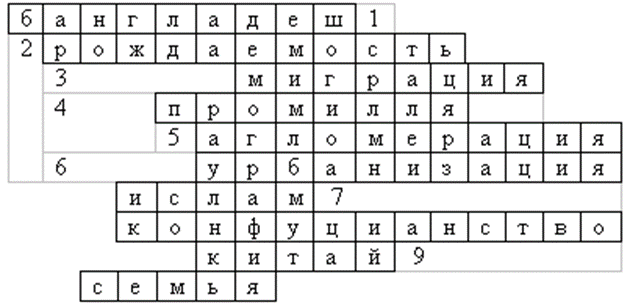 Вопросы кроссворда:В каком государстве наблюдается наибольшая плотность населения? (Бангладеш)Один из элементов воспроизводства населения? (Рождаемость)Как называют перемещение людей через границы с переменой места жительства? (Миграция)Единица измерения естественного прироста, рождаемости и солености воды? (Промилля)Скопление городов, их слияние (Агломерация)Процесс роста городов и увеличения числа горожан (Урбанизация)Назовите мировую религию, занимающую второе место по числу верующих (Ислам)Национальная религия китайцев (Конфуцианство)Государство - лидер по числу жителей (Китай)Один из типов этнических сообществ (Семья)Приложение 2Сценка I.Встречаются два старых друга, которые не виделись два года.1-ый: "Привет, дорогой, как я рад тебя видеть! Тебя просто не узнать. У тебя новый автомобиль "Мерседес", а два года назад, как я помню, был "Ситроен", и костюм за тысячу долларов"2-ой: "А у тебя все тот же старенький "Пежо"?"1-ый: "Да! Да! Старенький "Пежо", милая жена Сьюзен и единственная дочь Кати. Ну да, зачем все обо мне? Твоя кузина сказала мне, что ты купил шикарный дом. В общем, богатеешь!"2-ой: "Хочешь знать, в чем секрет моего благополучия? У меня четверо детей и мы ждем пятого!"Сценка IIДиалог между мужем и женой.Муж: "Милая, где наш великолепный сын? Я обещал его сегодня сводить в зоопарк"Жена: "Ты знаешь, дорогой, он ушел в зоопарк с дедушкой и бабушкой, а мне хотелось бы в их отсутствие поговорить с тобой о важной проблеме, если хочешь, планах, которые меня сейчас волнуют"Муж: "Ой, господи, ну чего тебе не хватает, дорогая? У нас есть все: у каждого - велосипед, в каждой комнате - телевизор, есть видео. Скоро сложим все зарплаты и доплаты и купим мини-сауну и видеокамеру!"Жена: "Нет, нет, я не хочу этого: Я хочу ребенка!"Муж: "Да ты с ума сошла!"Приложение 3Приложение 4Я приведу вам выводы демографов о семье будущего. Так вот, семья должна быть такого состава: двое родителей и е менее трех детей. Третий ребенок необходим для компенсации в случае непредвиденных потерь (детской смертности, несчастных случаев, болезней и др.). Семья будет жить в благоустроенной квартире со стереотелевизорами, компьютером, видеотелефонной связью. Домашний труд будет облегчен различной бытовой техникой, поэтому будет доставлять только удовольствие. Все члены семьи будут заниматься любимым делом, общаться с природой. В семье будут царить любовь и уважение, семья будет счастливой.Приложение 51. Самая распространенная по числу приверженцев религия - это: а) ислам, б) буддизм, в) христианство;2. Наиболее многочисленная языковая семья - это: а) Алтайская, б) Индоевропейская, в) Уральско-Юкагирская;3. Средняя плотность населения мира составляет: а) 15 чел /м2, б) 700 чел/м2, в) 45 чел/м2;4. Переманивание специалистов высокого уровня в развитые государства называется: а) эмиграция, б) "утечка умов", в) иммиграция;5. К малозаселенным территориям относятся: а) высокогорные области, б) низменности, в) возвышенности;6. Демографический кризис наблюдается в государствах: а) Индии, б) России, в) Бангладеш.Приложение № 8Приложения к урокуПриложение 1План урока1.Понятие «новые индустриальные страны».2. «Волны индустриализации» в Азии (выделение стран «первой», «второй»     волны по хронологическим и другим признакам)3.Особенности современного социально-экономического развития   «новых индустриальных стран».4.Краткая характеристика отдельных стран (представление презентаций учащихся)Приложение 2Новые индустриальные страны АзииПриложение № 9Зачётный тест по теме «Атмосфера» (6 класс)Цель урока: оценить и проверить усвоение материала раздела «Атмосфера».А) Выберите правильный ответ:1. В районе полюсов мощность тропосферы:А) наименьшая;Б) наибольшая;В) средняя.2. В какое время летом, при ясной погоде, наблюдается наибольшая температура воздуха:А) в полдень;               В) после полудня.Б) до полудня;3. Смена времён года вызвана:А) вращением Земли вокруг своей оси;Б) вращением Земли вокруг солнца;В) наклоном земной оси;Г) орбитой годового вращения Земли.4. 23 марта лучи солнца падают под прямым углом:А) на экватор;Б) на северный тропик;В) на южный тропик.5. 22 июня солнце в зените:А) над экватором;Б) над северным тропиком;В) над южным тропиком.6. На какой высоте проходит верхняя граница атмосферы:А) ;Б) ;В) ;Г) .7. Нормальное атмосферное давление:А)  рт. ст.Б)  рт. ст.В)  рт. ст.Г)  рт. ст.8. Указать ветер, который днём дует с моря (озера) на сушу, а ночью с суши на море:А) пассат;Б) бриз;В) муссон;Г) фён.9. О каких облаках идёт речь? Часто разражаются грозовыми дождями.А) перистые;  Б) слоистые;   В) кучевые.10. К дням равноденствий относятся следующие даты:А) 22 июня;Б) 23 сентября;В) 22 декабря;Г) 21 марта. Б) Установите соответствие11. Установите соответствие приборов и элементов погоды:12. Определите принадлежность данных видов осадков13. Установите соответствие.Приложение № 10Зачётный тест по географии, 7 класс Цель урока: оценить и проверить усвоение материала курсаА) Выберите правильный ответ:1. Общая площадь поверхности земного шара?А) 510.2 кв. км.Б) 320.2 кв. км.В) 18.3 млн. кв. км.2. Самый большой по площади материк?А) ЕвразияБ) АфрикаВ) Северная АмерикаГ) Южная АмерикаД) АвстралияЕ) Антарктида3. Кто первым создал географическую карту?А) ЭратосфенБ) АристотельВ) ГеродотГ) Диоген4. Уменьшенное плоское изображение земной поверхности называется…А) картаБ) глобусВ) план местности5. Для того чтобы перенести с глобуса на карту точное изображение земной поверхности используют…А) масштабБ) картографические проекцииВ) условные обозначения6. Твёрдая оболочка Земли, охватывающая земную кору и верхнюю часть мантии, называется…А) биосфераБ) атмосфераВ) литосфера7. Кто основал теорию литосферных плит?А) А.ГумбольдтБ) А. ВегенерВ) Х. Колумб8. Как изменяется количество солнечного тепла, поступающего на Землю, от полюсов к экватору?А) увеличиваетсяБ) уменьшаетсяВ) не изменяется9. В каком поясе больше всего выпадает осадков?А) в арктическомБ) в тропическомВ) в экваториальном10. К холодным течениям относятся:А) Перуанское и ГольфстримБ) Гольфстрим и КалифорнийскоеВ) Калифорнийское и Перуанское11. Какие живые организмы увеличивают количество кислорода в водах океана?А) нектонБ) фитопланктонВ) бентосГ) зоопланктон12. В каком океане больше всего островов?А) в ТихомБ) в АтлантическомВ) в Индийском13. Почему пресная вода не иссякает?А) существуют океаны и моряБ) реки и озёраВ) круговорот воды в природе14. Какая основная причина морских приливов?А) океанические теченияБ) притяжения воды лунойВ) ветры15. Что такое архипелаг?А) вулканические островаБ) коралловые островаВ) группа островов16. Какие из этих названий относятся к Австралии?А) горы Атлас, остров ЯваБ) о. Тасмания, Большой водораздельный хребетВ) Сидней, КаирГ) пустыня Виктория, пустыня Намиб17. Самая высокая точка Африки (5895м)?А) МаргаритаБ) КилиманджароВ) Тахат18. Кто из учёных открыл водопад Виктория на реке Замбези?А) Васко да ГамаБ) Давид ЛивингстонВ) Генри Стенли19. Какое явление является причиной суточной ритмичности?А) вращение Земли вокруг СолнцаБ) вращение Земли вокруг своей осиВ) все утверждения верны20. К антропогенным природным комплексам относят:А) пашни, сады, парки, материкиБ) сады, реки, водохранилища, каналыВ) парки, водохранилища, каналы, пашни, садыПриложение № 11Зачётный тест за 1 полугодие, 8 классЦель урока: оценить и проверить усвоение материала, изученного в 1 полугодииА) Выберите правильный ответ:1. Дата избрания Н.А.Назарбаева Президентом РК:А) 20 август1920;   В) 21 декабря 1990С) 16 декабря 1991; Д) 10 января 19992. Длина границ Казахстана составляет(км):А) 12000; В) 13000; С)15000; Д) 160003. На юго-востоке Казахстан граничит с…А) Туркменистаном; В) Узбекистаном;С) Кыргызстаном;   Д) Китаем4 . На восточной границе Казахстана расположены горы:А) Тянь-Шань;   В) Алтай; С) Мугоджары;              Д) Мангыстауские5. Протяженность территории Казахстана с севера на восток составляет (км):А) 1600; В) 3000; С) 6467; Д) 120006. Впервые с физико-географической точки зрения районирование Казахстана провел академик:А) И.А. Мушкетов;   В) Л.С.Берг;С) Ш.Уалиханов;   Д) Н.А. Северцов7. Начало экспедиций этого ученого совпадает с экспедициями П.П.Семенова на Тянь-Шань:А) И.А. Мушкетов;   В) Л.С.Берг;С) Ш.Уалиханов;   Д) Н.А. Северцов8. Друг и соратник Ш.Уалиханова:А) И.А. Мушкетов;   В) Л.С.Берг;С) Г. Потанин;   Д) Н.А. Северцов9. Озеро уровень, которого на 27м ниже уровня океана: А) Каспийское море;   В) Балхаш;С) Аральское море;     Д) Зайсан10. Какие два хребта образуют горный край?А) Тянь-Шань;   В) Саур-Тарбагатай;С) Алтай;     Д) Мугоджары11. Самая высокая вершина Заилийского Алатау:А) Аксоран;   В) Талгар; С) Бесбакан; Д) Музтау12. Между Сырдарьей и Чу лежит пустыня:А) Кызылкум; В) Таукум; С) Каракум; Д) Мойынкум  13. Средняя температура января на юге    Казахстана:А) -2оС; В) +0,4ОС; С) -19оС; Д) -25оС14. Среднегодовое количество осадков в степной зоне (мм):А) 370-430; В) 30-200; С) 0-150; Д) 30015. Дует с юго-востока на северо-запад в Жунгарском Алатау:А) Курдайский ветер;   В) ветер сайкан;С) Эбинский ветер;     Д) Чиликский ветер16. Самая многоводная река Казахстана:А) Урал;   В) Иртыш; С) Чу; Д) Сырдарья17. По территории четырех государств протекает:А) Урал;   В) Иртыш; С) Чу; Д) Сырдарья18. На побережье этого озера находится впадина Карагие:А) Каспийское;   В) Аральское;С) Балхаш;     Д) Зайсан19. К бассейну Каспийского моря относятся реки:А) Урал, Эмба; В) Чу, Арысь;С) Каратал, Лепсы;   Д) Ертыс, Тобол20. Левый приток Иртыша:А) Сырдарья; В) Тобол; С) Иртыш; Д) ИлиПриложение № 12Зачётный тест по теме «Население и трудовые ресурсы», 9 классЦель урока: оценить и проверить усвоение материала раздела «Население и трудовые ресурсы».А) Выберите правильный ответ:1. Наука о населении, изучающая его численность, естественное движение, состав и структуру: A) Демография. B) Социология. С) Обществоведение. D) Статистика. Е) Культурология. 2. В каком году проводилась первая национальная перепись населения: А)1959. В) 1970. С) 1979. В) 1989. E)1999. 3. Переселение людей из одной местности в другую: А) Путешсствие. B) Миграция. С) Естественный прирост. D) Депортация. Е) Движение. 4. Естественный прирост населения - это ... А) Разность между числом прибывших и выбывших людей. В) Переселение людей из одной местности в другую. C) Разность между числом родившихся и умерших. D) Увеличение количества умерших. Е) Увеличение количества родившихся. 5. Относительные демографические показатели пересчитывают на 1000 жителей и выражают в: А) Промилле. В) Тыс. чел. С) Млн. чел. D) Процентах. Е) Чел/км2. 6. Меры, принимаемые государством для воздействия на рождаемость в стране: А) Либерализация. В) Дискриминация. С) Инновационное развитие. D) Демографическая политика. Е) Депортация. 7. Численность населения Казахстана составляет: А) 12 млн. чел. В) 14 млн. чел. C)15 млн. чел. D) 17 млн. чел. Е)18 млн. чел. 8. Область, имеющая самые низкие в стране показатели рождаемости: А) Северо-Казахстанская. В) Костанайская. С) Павлодарская. D) Акмолинская. Е) Восточно-Казахстанская, 9. Область, лидер «по молодости» населения в стране, где пожилые люди составляют всего 5,8 % ее жителей: А) Западно - Казахстанская. В) Актюбинская. С) Мангистауская. D) Атырауская. Е) Кзылординская. 10. Население, способное к трудовой деятельности: А) Экономически активное население. В) Трудовые ресурсы. С) Иностранные рабочие. D) Население, занятое в производственной сфере. Е) Пенсионеры и подростки. 11. Трудоспособное население, участвующее в общественном производстве или желающее в нем участвовать: А) Население, занятое в производственной сфере. В) Население, занятое в непроизводственной сфере. С) Экономически активное население. D) Трудовые ресурсы. Е) Иностранные рабочие. 12. Самый многочисленный класс социальной структуры современного казахстанского общества: А) Мелкие собственники. В) Предприниматели. С) Помогающие члены семьи. D) Наемные работники. Е) Безработные. 13. В какой отрасли экономики работают больше всего казахстанцев? А) Промышленность. В) Строительство. С) Сельское хозяйство. D) Сфера услуг Е) Транспорт. 14. Переселение людей из одной местности в другую: А) Ассимиляция. В) Дестабилизация. С) Путешествие. D) Миграция Е) Инфляция. 15. Эмиграция-это... А) Выезд из страны. В) Въезд в страну. С) Возвращение выезжавших на историческую родину. D) Насильственное переселение людей. Е) Переселение людей в поисках убежища. 16. Возвращение людей, выезжавших на историческую родину: А) Эмиграция. В) Иммиграция. C) Реэмиграция. D) Депортация. Е) Вынужденная миграция. 17. Депортация - это . . . A) Насильственное переселение из родных мест целых народов. В) Перемещение людей в поисках убежища. С) Въезд с нарушением законов Казахстана иностранных граждан. D) Естественное движение населения. Е) Сальдо миграции. 18. Количество народностей, живущих на территории Казахстана: A) 110 В) 120. C) 130 D) 140 Е) 150. 19. Народность, занимающая второе место по численности в Казахстане, после казахов: А) Украинцы. В) Узбеки. С) Немцы. D) Русские. Е) Татары. 20. Самая крупная по численности языковая семья Казахстана: A) Алтайская. В) Индоевропейская. С) Северокавказская. В) Сино-тибетская. Е) Уральско-юкагирскаяПриложение № 13Зачётный тест по теме «Население мира», 10 классЦель урока: оценить и проверить усвоение материала раздела «Население мира».А) Выберите правильный ответ:1. В Европе и Америке преобладают представители языковой семьи:А) сино-тибетской;Б) индоевропейской;В) уральско-юкагирской;Г) афразийской.2. Мировыми религиями являются:А) индуизм, христианство, буддизм;Б) христианство, иудаизм, ислам;В) буддизм, ислам, христианство;Г) ислам, христианство, конфуцианство.3. Высокую долю горожан имеют страны:А) Чили, Австралия, Китай;Б) Испания, Португалия, Индия;В) Норвегия, Бельгия, Нигерия;Г) Аргентина, Венесуэла, Израиль.4. Странами современной трудовой иммиграции являются:А) Австралия, Аргентина, ЮАР;Б) Йемен, Саудовская Аравия, Оман;В) Алжир, Ливия, Египет;Г) США, Япония, Индия.5. К индоевропейской языковой семье относится группа:А) финно-угорская;Б) романская;В) германская;Г) иранская.6. национальными религиями Китая являются:А) индуизм и сикхизм;Б) буддизм и синтоизм;В) конфуцианство и даосизм;Г) ламаизм и иудаизм.7. Рассеянное сельское расселение характерно для:А) Китая;Б) Индии;В) Индонезии;Г) Австралии.8. Европейские страны современной трудовой эмиграции – это:А) Великобритания, Франция, Германия;Б) Швейцария, Македония, Албания;В) Греция, Португалия, Италия;Г) Югославия, Испания, Сирия.9. Крупнейшие сгустки населения сформировались на низменностях:А) Центрально - Восточной Европы Б) Латинской АмерикиВ) Восточной Азии Г) Северной Африки10. Больше всего городов с численностью населения свыше 10млн. чел. находится в:А) Латинской Америке и Европе Б) Европе и АфрикеВ) Африке и Сев. Америке Г) Сев. Америке и Азии11. В настоящее время странами трудовой эмиграции являются:А) Египет и Алжир Б) Мексика и Швеция В) Люксембург и Канада Г) Австралия и Греция12. По общей численности неграмотного населения мировое лидерство удерживает:А) Южная Азия Б) Латинская АмерикаВ) Центральная Европа Г) Северная Азия13. Наибольшая средняя ожидаемая продолжительность предстоящей жизни населения характерна для:А) Украины Б) Судана В) Японии Г) Боливии14. В развивающихся странах ежегодно появляются на свет:А) 145 млн детей Б) 137 млн детей В) 141 млн детей Г) 132 млн детей15. Мужское население преобладает в странах:А) Латинской Америки Б) Африки В) Зарубежной Азии Г) Европы16. Доля детей в развитых странах составляет:А) 18% Б) 28% В) 13% Г) 36%17. Доля пожилых людей в развивающихся странах составляет:А) 12% Б) 17% В) 21% Г) 8%18. Преобладающая часть населения исповедует буддизм в:А) ИндонезииБ) ЯпонииВ) Вьетнаме Г) Таджикистане19. Больше всего народов относится к .....языковой семье:А) афразийской Б) индоевропейской В) сино - тибетской Г) нигеро - кордофанской20. Однонациональными странами являются:А) Швейцария и Индонезия Б) Япония и ДанияВ) ЮАР и ПакистанГ) Китай и РоссияПриложение № 14Зачётный тест по теме «Зарубежная Азия», 11 классЦель урока: оценить и проверить усвоение материала раздела «Зарубежная Азия».А) Выберите правильный ответ:1.Площадь территории Азииа. 27 млн.км2б. 30 млн.кмв. 17 млн.км2. Монголия простирается с з на ва. 2,4 тыс.кмб. 5 тыс.кмв. 1,6 тыс.км3.Самое большое по площади гос-во, не имеющее выхода к морюа. Казахстан в. Турцияб. Монголия4.Найди правильный ответа. в колониях Азии проживает 10% населенияб. в заруб. Азии преобладают республикив. в складчатых областях преобладают осадочные п/и5.Сакура это -а. дикая вишняб.дикая яблоня6.Главные партнеры Китаяа. Монголия Японияб. Япония СШАв. Россия Корея7. Япония простирается с С на Ю на :а. 2,5 тыс. кмб. 1,4 тыс.кмв. 2,4 тыс.км8. Отметьте правильные утверждения:а. Китай – 3 по размерам территория страна мираб.морские границы Китая длиннее сухопутныхв. районы рисосеяния - Средиземноморье9. Сколько народов проживает в Азииа. 100б .1000в. 1000010.На какой стадии развития находиться Китайа. индустриальнойб.аграрнойв.постиндустриальной11. Назовите НИС Азииа. Респ. Корея Сингапур Тайвань Малайзия Индонезияб. Китай Тай-ланд Монголия12.Район субтропического земледелия характерен дляа. средиземноморьяб.восточной Азиив. юго– восточной Азии13. Какой вид транспорта отсутствует в Японииа. железнодорожный речнойб. речной трубопроводныйв. речной гужевой14. Плотность населения Японии.а. 340 чел.б. 100 чел.в. 500 чел.15. Главные отрасли легкой промышленности Индииа. хлопчатобумажная обувнаяб.джутовая швейная хлопчатобумажнаяв. трикотажная швейная16. Какую религию исповедуют японцыа. конфуцианствоб. синтоизмв. индуизм17. Традиционная отрасль Японииа. свиноводствоб. рыболовствов. птицеводство18. Какие природные условия преобладают в Азииа. равниныб.пустыни высокогорье19. Какая форма сельского расселения характерна для стран Азииа. фермаб. поселокв. деревня20. Какое государство Азии после II мировой войны оказалось разделенным на два?а.Японияб.Кореяв.Чехословакияг. ГерманияПриложение № 15        Внутришкольная олимпиада по географии для учащихся 6 классаБЛОК 1Если численный масштаб плана составляет 1:5 000 000, то именной будет:а) в  ;б) в  ;в) в  ;г) в  . Переведите именной масштаб в   в численный:а) 1:100 000;б) 1:200 000;в) 1:20 000 000;г) 1:10 000 000. От Гринвичского меридиана отсчитывается:а) северная и южная широта;б) западная и восточная широта;в) западная и восточная долгота.От линии экватора ведут отсчет:а) западные и восточные долготы;б) западные и южные широты;в) южные и северные широты. Самая большая параллель на глобусе и карте называется:а) экватор;б) 1800 меридиан;в) тропик;г) нулевой меридиан. Джомолунгма (Эверест) – высочайшая вершина мира. Ее абсолютная высота:а) ;б) ;в) . Длина окружности Земли по экватору равна:а) ;б) ;в) ;г) . Внутреннее строение Земли:а) мантия, ядро, земная кора;б) ядро, мантия, земная кора;в) ядро, земная кора, мантия. Самую высокую температуру вещества имеет:а) земная кора;б) ядро;в) мантия. Эта оболочка Земли подразделяется на материковую и океаническую:а) земная кора;б) ядро;в) мантия. БЛОК 2 «Вулканы, горячие источники, гейзеры» Горы с каналами, из которых временами изливается магма. __________________Отверстие на вершине вулкана. ____________________________________________Канал, идущий из глубины земной коры. ____________________________________Излившуюся на земную поверхность магму называют ________________________Подземные воды, нагретые магмой и вышедшие на поверхность, называют ____ Периодически фонтанирующие источники – это _____________________________Вулканы, которые извергаются более или менее регулярно, называют _________Вулканы, извержение которых прекратились совсем, называются _____________БЛОК 3Определите географические координаты вулкана Везувий:а) 20 с.ш.870 в.д.;б) 410 с.ш.160 в.д.;в) 620 с.ш. 1300 в.д.;г) 560 с.ш.380 в.д. Определите географические координаты города Москва:а) 20 с.ш.870 в.д.;б) 410 с.ш.160 в.д.;в) 620 с.ш. 1300 в.д.;г) 560 с.ш.380 в.д. Определите географические координаты города Якутск:а) 20 с.ш.870 в.д.;б) 410 с.ш.160 в.д.;в) 620 с.ш. 1300 в.д.;г) 560 с.ш.380 в.д. Приложение № 16Внутришкольная олимпиада по географии для учащихся 7 классаБлок 1Самый первый навигационный прибор.Самая протяженная горная система на суше.Самый длинный океанический желоб на земном шаре.Самая высокая вершина мира.Самое большое нагорье.Самое влажное место в мире.Самые древние живые организмы.Самая большая покрытая лесом территория.Самая богатая по составу растительности область мира.Самая распространенная религия в мире.Блок 2Моря - части океанов, более или менее отделены от них сушей, но на земном шаре, есть одно море расположенное «посреди океанов» оно не имеет постоянных границ и берегов. «Море в океане» - часто называют его. Где находится это «безбрежное море»? Как оно называется?Где больше подвижность земной коры - центральных районах или на окраинах литосферных плит?Где и насколько дольше полярный день - на Северном или Южном полюсе?Каково расстояние между двумя объектами, если на карте масштаба 1:10000 между ними 5 см, на карте 1:15000000 - 2 см?Обозначьте границу между Европой и Азией в пределах РК.Астана лежит на 51° С.Ш.. К чему она ближе расположен к экватору или северному полюсу? Почему?Блок 31. Почему в Атлантическом океане самая высокая соленость воды?А. В океан впадает мало крупных рек, опресняющих воду.Б. Над океаном почти всегда ясное небо и испарение воды очень велико.В. Океан узкий, и испаряющаяся влага переносится ветром на материки.Г. Течения выносят из океана воду, а оставшиеся соли накапливаются.2. Выберите правильный ответ. Крик - это:А. эдемичное животное, обитающее на о. Тасмания;Б. типичное растение австралийских пустынь;В периодически пересыхающие реки;Г. название священной для австралийских аборигенов - горы.3. Борьбу за достижение Южного полюса первыми вели:А. Кук и Беллинсгаузен;Б. Борхгревинк и Моусон;В. Росс и Уилкс;Г. Амундсен и Скотт.4. Выберите животных обитающих в саванне Южной Америки:А. ленивец, капибара, игрунка;Б. броненосец, муравьед, пекари;В. шиншилла, кондор, лама;Г. жук-геркулес, гоацин, пиранья.5. Определите, какие из перечисленных действующих вулканов находятся в Северной Америке:А. Камерун;Б. Рейнир;В. Катмай;Г. Руис;Д. Котопахи;Е. Шаста;Ж Орисаба;З. Эребус.6. Выберите растения характерные для зоны жестколистных вечнозеленых лесов:А. магнолия, камелия, камфорный лавр;Б. липа, бук, дуб;В. земляничное дерево, мирт, маслина;Г. тиковое дерево, акация, саловое дерево.7. Сезонными ветрами являются:А. бризы;Б. пассаты;В. западные ветры;Г. муссоны.8. Какие факторы способствуют образованию теплого влажного климата на равниной части материка?А. Географическое положениеБ. Конфигурация материкаВ. РельефГ. Господствующие ветры - пассаты9. Смену географических поясов можно наблюдать:А. путешествуя от экватора к полюсу ЗемлиБ. поднимаясь в горыВ. по картеГ. во всех названых случаях10. Назовите остров, в пределах которого мантия поднимается ближе всего к земной поверхности:А. ИрландияБ. ИсландияВ. ХоккайдоГ. СулавесиД. Гренландия        Приложение № 17Внутришкольная олимпиада по географии для учащихся 8 класса(Максимальное количество баллов-30)1 уровеньКаждый правильный ответ -1 балл1.Какая из этих пустынь является береговой?А) Руб-Эль-ХалиВ) ГобиС) АтакамиД) Такла-МаканЕ) Кызылкум2. Какой пролив отделяет две части света, два полуострова, два государства и соединяет два океана, два моря?3. Где на Земле день всегда равен ночи, а дважды в году(в день весеннего и осеннегоравноденствия) бывает в зените?4. Где находится на Земле нулевая точка отсчёта? Укажите физико-географическийобъект. Какая страна ближе всего расположена к этой точке?5. На каком острове находятся сразу три государства?6. Шельфовая зона занимает наибольшую площадь в …океане.А) Тихом В) АтлантическомС) Индийском Д) Северном Ледовитом7. Основной причиной смены природных зон на равнинах является изменение:А) соотношение тепла и влаги В) растительностиС) почв Д) животного мира.8. Названия скольких частей света оканчиваются на букву «а»?А) 2 В) 4С) 3 Д) 59. Полную характеристику казахской земле в книге «Характеристика киргизо-казахскихили киргизо-кайсацких орд и степей» впервые дал:А) С.Ремизов В) П.И.Рычков С) И.П.Фальк Д) А.Н.Левшин Е) П.С.Паллас10. Арабский путешественник, который описал Аральское море и дал первое картографическое изображениеА) аль-Идриси В) аль-Масуди С) аль-Истахри Д) аль-Фараби Е) ибн Хаукаль2 уровеньКаждый правильный ответ -2 балла11.Если бы Земля перестала бы вращаться вокруг собственной оси, то на планете не было бы смены дня и ночи. Назовите ещё три изменения природы Земли при отсутствии осевого вращения.12. В каком случае явления названы в правильном порядке:А) образование ветра – разница в нагреве моря и суши – разница в атмосферном давлении;В) образование ветра – разница в атмосферном давлении – разница в нагреве моря и суши;С) разница в нагреве моря и суши – разница в атмосферном давлении – образование ветраД) разница в атмосферном давлении – разница в нагреве моря и суши – образование ветра?13. По какой параллели кругосветное путешествие будет короче:А) 70° с. ш В) 60°с.ш С)50° ю. ш Д) 30° с. ш.14. На карте расстояние от Токио до Пекина равно 30 см, на местности это расстояние равно 1500 км. Определить масштаб карты.15. Эра, в которой было наибольшее количество складчатостейА) Архейская Б) Протерозойская В) Палеозойская Г) Мезозойская Д) Кайнозойская3 уровеньКаждый правильный ответ - 5 баллов16. Выполните задание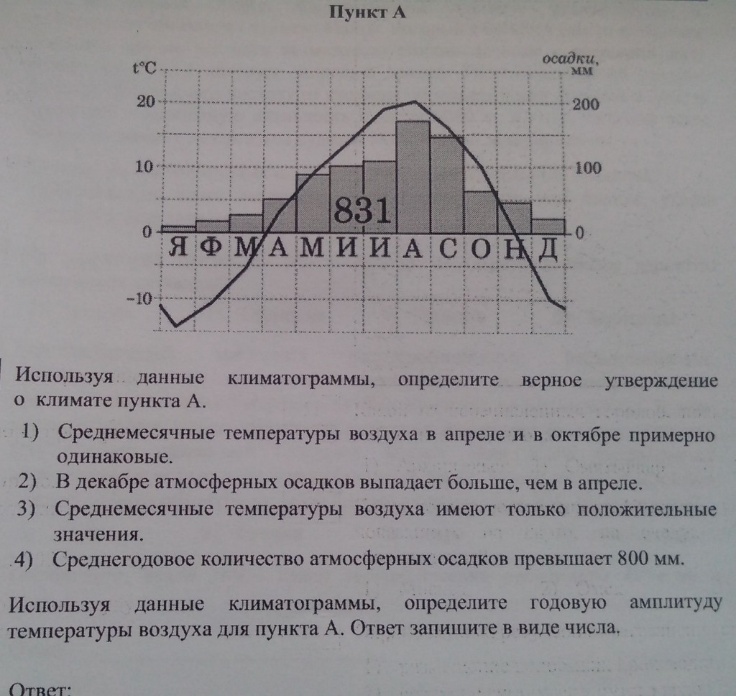 17. Нерадивый ученик, выполняя домашнее задание по географии Казахстана, нанёс на карту: Прикаспийскую ложбину, Мангыстауский остров, Торгайскую низменность, полуостров Барсакельмес, пески Мугоджары, горы Мойынкум, плато Тарбагатай, хребет Устюрт. Исправьте ошибки этого ученика и правильно назовите перечисленные объектыПриложение № 18Внутришкольная олимпиада по географии для учащихся 9 класса1.Выделите из предлагаемого списка пять животных, которые могут «встретиться друг с другом» в однородных природных условиях: (5 баллов)Бурый медведь, белый медведь, пингвин, морж, тигр, лев, пятнистый олень, соболь, бурундук.2. Определите, верны ли утверждения (да/нет)(за каждый правильный ответ – 1 балл)К климатообразующим факторам относится внешняя среда.Климат – это многолетний режим погоды на данной территории.Атмосфера – это водная оболочка Земли.Все неровности земной поверхности называются тектоникой.Год принятия Казахстаном Независимости – это 1995.К низкогорным областям Казахстана относятся Алтай, Тянь-Шань.Высокогорные области Казахстана расположены в основном на севере страны.К неисчерпаемых полезным ископаемым относится добыча угля.Ветровая энергия – самое дорогостоящее сырьё в Казахстане.Равнины Казахстана представлены Восточно-Европейской равниной и Северо-Казахской.3. Назовите, не глядя на карту: (за каждый правильный ответ – 1 балл)1) Материк, который пересекает меридиан 90° з. д.___________2) Материки, которые омывают только Тихий и Атлантический океаны _____________________________________________________________3) Самый южный материк_______________________________________4) Материк, который омывают три океана__________________________5) Материк, который омывается одним океаном_____________________
4. Соотнесите регионы и города Казахстана: (за правильный ответ – 2 балла)Практическое задание.Рассчитать по физической карте Казахстана расстояние: (10 баллов)а) от крайней западной до крайней восточной точки Казахстана;б) от крайней северной до крайней южной точки КазахстанаПриложение № 19Внутришкольная олимпиада по географии для учащихся 10-11 классовГеографы участвуют в реализации целого ряда международных научных программ. К их числу относится «международная геосферно-биосферная программа» (МГБП), осуществяемая учеными стран…, …, … и других стран; международные программы по климату, по стихийным действиям. Укажите 4 наиболее активные страны.Имеются страны, в которых детей больше, чем «работников», или численность тех и других равна. Назовите эти страны:1)       США, Канада, Япония;2)       Ливия, Алжир, Сирия, Иордания;3)       Кения, Зимбабве, Бурунди;4)       Мадагаскар, Гондурас, Никарагуа.Укажите, в каких странах на морских фермах разводят креветок, устриц, крабов, мидий:1)       Индия;                             3) США;2)       Франция;                         4) Филиппины.В каких регионах находятся основные резервы пригодных для сельскохозяйственной обработки земель?Определите, где наиболее активны защитники окружающей среды?1)       Евразия;                            3) Европа;2)       Австралия;                        4) Северная Америка.Выдающиеся географические объекты Земли. Назовите их.1)       Самое низкое место поверхности суши … ….2)       Самое крупное озеро на планете … ….3)       Самое глубокое место в океане … ….4)       Самая длинная река ….Выделите страны с наибольшими выбросами углерода в атмосферу:1)       США, Китай, Россия;                      3) Япония, ФРГ, Индия;2)       ЮАР, Казахстан, Мексика;            4) Италия, Канада, Польша.Назовите страны в которых вообще не было переписи населения:         1) Катар;      2) Непал;         3) Оман;           4) Кувейт.9. Одной из экологических проблем мира является водная эрозия. Укажите два материка с самым высоким показателем водной эрозии.        1) Австралия;                             3) Евразия;        2) Северная Америка;               4) Африка.Назовите самые протяженные горы.Докажите, что для каждого меридиана характерно свое время суток (местное) и что к востоку время суток увеличивается. Через какое число градусов нужно провести меридианы, чтобы время на соседних из них различалось на 4 минуты?Объясните, почему климат даже приморских степных районов (на побережье Черного и Азовского морей) такой же континентальный и сухой, как на большом удалении от моря.Объясните, какие изменения внесло строительство мощных ГЭС на Волге:      а) в режиме самой реки и Каспийского моря;      б)  в природу прибрежной полосы;      в) в работу отраслей промышленности, сельского хозяйства и транспорта.14.   Города Упсала, Велико-Тырново, Каунас, Киото, Алма-Ата были некогда столицами    государств. Назовите соответствующие им столицы современных государств и вкратце охарактеризуйте причины, по которым эти города утратили столичные функции. Какие функции и отрасли специализации хозяйства характерны для каждого из перечисленных городов в настоящее время?15.  На гербе какого государства изображен географический объект, расположенный в другом государстве? Что это за объект?16.  Составьте список наиболее перспективных направлений развития туризма в окрестностях г. Чебоксары. Охарактеризуйте каждое из выделенных направлений на примере одного из туристических объектов, которые удалены от г. Чебоксары на расстоянии 100 км.Библиографический список:1.Бабанский Ю.К. Оптимизация учебно-воспитательного процесса. М.;1989.2.Душина И.В. Педагогические технологии обучения географии. География в школе №3.2001.3.Крылова О.В. Современный урок. География в школе № 2.2006.4.Новенко Д.В. Новые информационные технологии в обучении. География в школе №5.2004.5.Пантелеева Н.К. Реферат-Один из активных видов самостоятельной деятельности учащихся. География в школе №7.2001.6.Скатова Н.Н., Попова Е.А. Современные педагогические технологии: групповая работа на уроках географии. География в школе №8.2000.7.Уткина И.Ю. Развивающее обучение невозможно без карты. География в школе № 4.2001.8.Щукина Г.И. Педагогические проблемы формирования познавательных интересов учащихся. М..: Педагогика, 1988.9.Яковлева Н.В. Уроки учительского мастерства. Волгоград.2009.10. Интернет - ресурсыДата Вид работы1-ый этап-2012-2013 г.Изучение фактического уровня подготовки учащихся   через анкетирование, собеседования, посещение уроков, беседы с классным руководителем и учителями-предметниками.2-ой этап- 2013-2014 г.Изучение состояния вопроса в науке через курсы повышения квалификации, педсоветы, самообразование, ознакомление с передовым педагогическим опытом, работу МО, знакомство с официальными документами.3-ий этап-2014-2015 г.Организация практической деятельности через обобщение опыта, организацию особого внутреннего контроля              Традиционный процессОбучения географииНовые технологии в обучении географииИсходя из особенностей содержания цели формулируются для каждого типа урока Через конечный результат деятельности учащихся определяются целиСодержание: факты; теоретические закономерности; уменияСодержание: факты; теории; умения; закономерности, оценочные, методологические знанияОсновная форма организации обучения – урок, чаще всего комбинированный)Разнообразные формы организации обучения: уроки; практикумы; семинары; интегрированные уроки; уроки - конференцииКонтроль знаний и умений преобладает текущий, реже итоговыйКонтроль за обязательным результатом обучения, разные виды (текущий, итоговый) и разные формы (зачёт, тестирование, игра, пресс-конференция и т.д.). Формативное и критериальное оцениваниеСамоконтрольГодУспеваемость(в %)Качество знаний учащихся (в %)Среднийбалл2012-201310073,03,62013-201410076,23,82014-201510077,13,9Дата проведения среза знанийКлассыКоличество учащихся - участниковУспеваемость(%)Качество знаний(в %)20137 «А»651008120139 «А»4210086,2201310 «А»1610081,3201311 «А»1910094,7В среднем:В среднем:В среднем:В среднем:85,820148 «А»2510081,620149 «А»1710087,1201410 «А»1510082,1201411 «А»2310095,1В среднем:В среднем:В среднем:В среднем:86,520156 «А»6510084,320159 «А»2510087,8201510 «А»1310083,2201511 «А»1510093,3В среднем:В среднем:В среднем:В среднем:87,2О первомЗдесь находится самая западная из столиц стран — членов Лиги арабских государствО второмЗдесь находится одна из крайних точек материкаО третьемЗанимает первое место на материке по добыче бокситовО четвертомРаньше называлась Верхняя ВольтаО пятомЗанимает первое место в мире по сбору какао-бобовО шестомГосударственная столица — вторая из столиц по течению самой длинной из рек материка, впадающих в море на территории англоязычной страны (то есть такой страны, где английский язык является официальным или одним из официальных)О седьмомСамая большая по площади из стран, имеющих выход к Средиземному морюО первомВ названии столицы его упоминаются три женщины. ЛивияО второмВ той стране горы «из ткани». МароккоО третьемСтолица этого соседа – Бамако в переводе «река кайманов». МалиО четвертомСамая большая по площади из стран Западной Африки. НигерО пятомИсламская республика. Имеет выход к Атлантическому океану. МавританияО шестомЗдесь расположен туристический центр – Карфаген – древний город – порт, основанный в 825 г. до н.э. И крайняя северная точка Африки. ТунисО южномИмеется пустыня с языка готтентотов «то, что обходят кругом», в которой произрастает вельвичия удивительная. НамибияО северном и северо -восточномНа территории находится более 100 вулканов. Более половины территории занято вечнозелеными влажными экваториальными лесами. Названа в честь великой реки, 60% территории бассейна приходится на эту страну. КонгоО восточном¾ территории этой страны лежит в бассейне реки, в нижнем течении которой расположен один из крупнейших водопадов мира, который был открыт Д. Ливингстоном и назван в честь королевы Великобритании. ЗамбияТема урокаЗнатоки географии, 6 классЗнатоки географии, 6 классЦели игры: Развитие познавательных и творческих способностей учащихся.Формирование умения работать в группе.Расширение и углубление знаний учащихся по основным темам географии.Развитие познавательных и творческих способностей учащихся.Формирование умения работать в группе.Расширение и углубление знаний учащихся по основным темам географии.Задачи урока:Повторить изученный материал (термины, понятия).Систематизировать знания, полученные учащимися при изучении данной темы.Проверить умение использовать полученные знания на практике.Повторить изученный материал (термины, понятия).Систематизировать знания, полученные учащимися при изучении данной темы.Проверить умение использовать полученные знания на практике.Основные термины и понятияГеографическая широта, географическая долгота, географические координаты, карта, план местности, землетрясение, ядро, мантия.Географическая широта, географическая долгота, географические координаты, карта, план местности, землетрясение, ядро, мантия.Планируемый результатУчащиеся должны уметь определять на карте географическую широту и географическую долготу объекта; географические координаты объектов; по географическим координатам находить объекты на карте и глобусе; сравнивать местоположение объектов, знать условные знаки на плане местности.Учащиеся должны уметь определять на карте географическую широту и географическую долготу объекта; географические координаты объектов; по географическим координатам находить объекты на карте и глобусе; сравнивать местоположение объектов, знать условные знаки на плане местности.Тип урокаПовторительно-обобщающийПовторительно-обобщающийФорма урока Урок - играУрок - играХод урокаЭтап урокаДеятельность учителяДеятельность учащихсяОрг. момент. Вступительное слово учителяМы с вами начали в этом году изучать новый предмет - география и сегодня на уроке, обобщая знания по изученному материалу должны сделать вывод, каким географом будет каждый из вас для страныСлушают учителяІ. Вступительная часть:Приглашает команды на конкурс Называет цели и задачи конкурсаПредставляет членов жюриРазъясняет права и обязанности командКоманды занимают свои места, слушают учителяІІ. Основная часть.I тур «Визитная карточка»Просит команды представить название и девиз, а капитанов – эмблему команды. Предлагает жюри оценить по 5 бальной шкалеКоманды представляют название команд и девиз,1 команда:НазваниеДевиз:2 командаНазваниеДевиз:Капитаны команд устно представляют эмблему командыII тур «Вопрос - ответ»Учитель задает вопросы. (Приложение к уроку 1)Команды отвечают. За каждый правильный ответ получают 1 баллIII тур «Определение координат»Предлагает выбрать конверт с заданием (Приложение2), а жюри оценить работуВыбирают конверт, выполняют задание. За каждый правильный ответ получают 1 баллVI тур «Узники подземелья».В этом конкурсе мы будем повторять понятия, которые изучали в разделе «Литосфера».И так задание: на стенах пещеры путешественники видят понятия. Их задача дать определение этим понятиям.Учащиеся дают определение понятий (Приложение 3)За каждый правильный ответ получают 1 балл.Физминутка Предлагает отдохнуть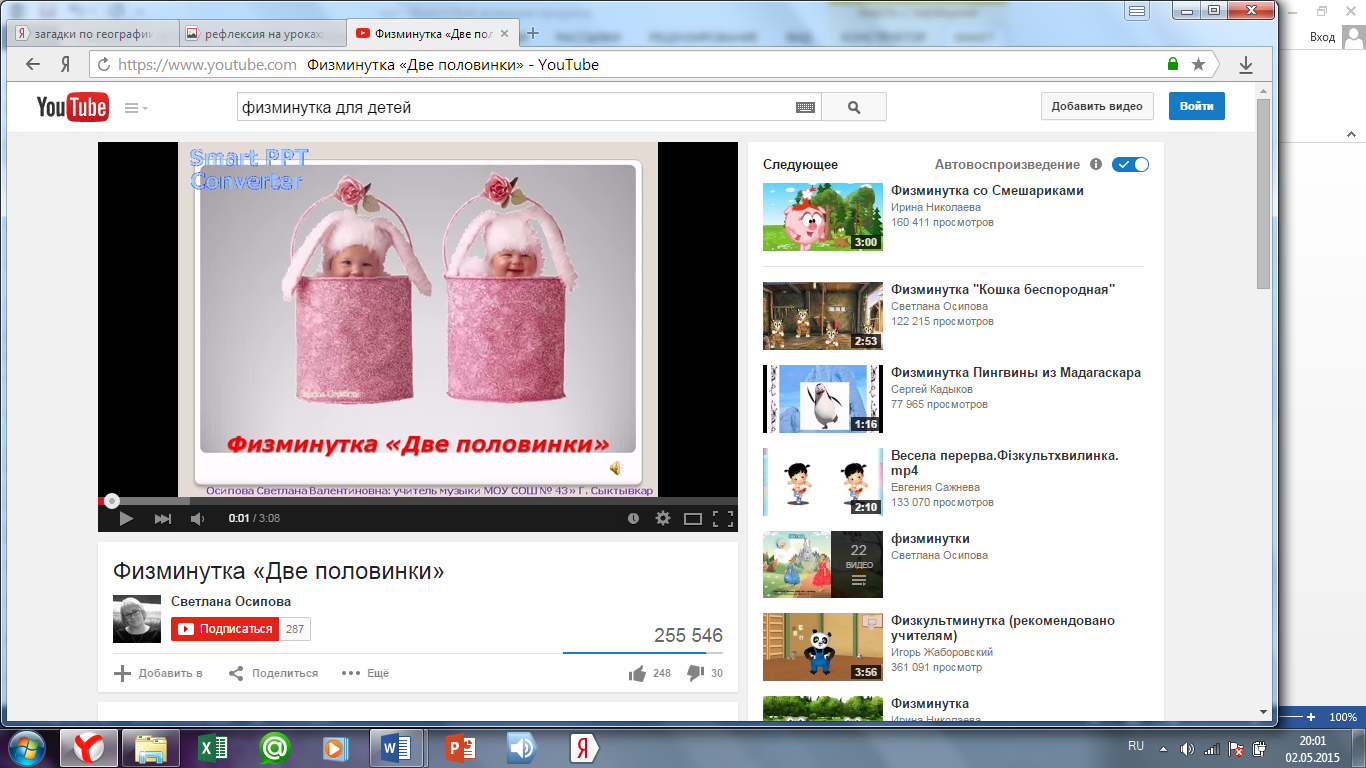 V тур «Отгадай загадку»В этом конкурсе вам предстоит отгадывать загадки. Какая из команд первая поднимает руки, ответ этой команды я и заслушаю (Приложение 4) Слушают учителя, отгадывают загадки. За каждый правильный ответ получают 1 балл.VI «КроссвордПредлагает командам отгадать кроссворд (Приложение 5)Отгадывают всей командой кроссворд. За каждый правильный ответ получают 1 балл.VII тур «Убрать лишнее»Предлагает убрать из списка лишние по смыслу термины и объяснить почему они считаются лишними.Выполняют задание учителя (Приложение 6) III. Итоговая частьОглашает результатыНаграждает победителейПолучают призы и подаркиIV. Рефлексия Предлагает провести рефлексию 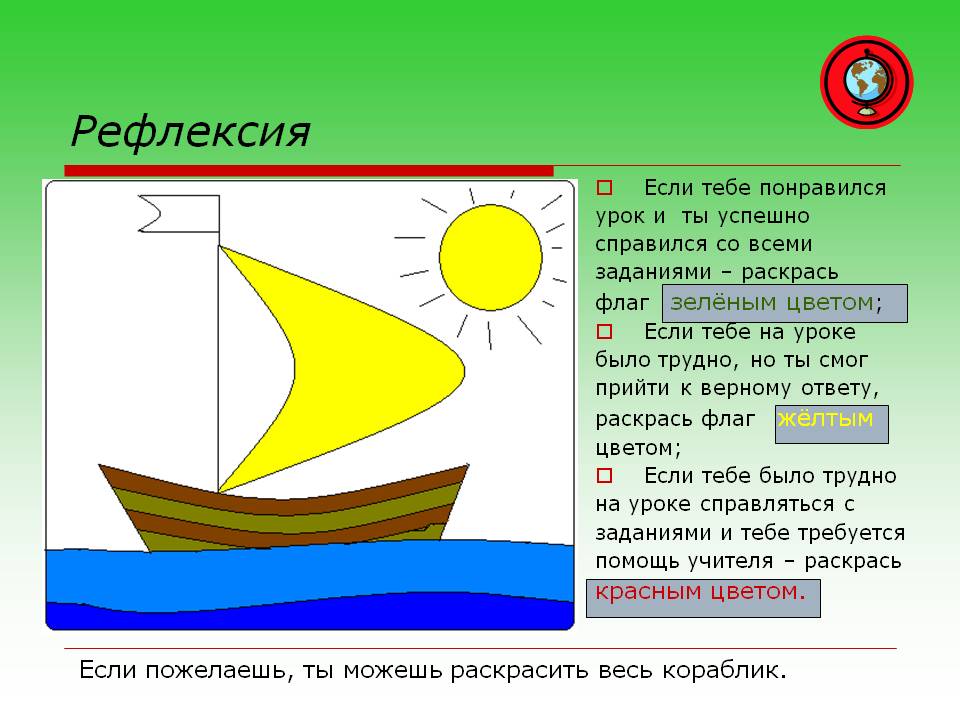 Название географического объектаГеографические координатыГеографические координатыНазвание географического объектаШиротаДолгота1.г.Якутск2.влк.Везувий3.г.Народная4.г.Сидней5.г.МурманскГеографические координатыГеографические координатыНазвание географического объектаШиротаДолгота0°с.ш.50°з.д.30°с.ш.32°в.д.34°ю.ш.20°в.д.16°ю.ш.52°в.д.34°ю.ш.19°в.д.Этапы урокаДеятельность учителяДеятельность учащихся Орг. момент.Психологический настрой.Предлагает поделиться на 2 группыДелятся на 2 группы1 конкурс «Разминка»Задает по 5 вопросов каждой команде1к.1.Какой океан обманывает свое название?   2. Название какого океана говорит о его местонахождении? 3. Сколько экваторов можно провести на глобусе? 4. Как называется точка земного шара где нет направления на север?5. Назовите самую высокую вершину на Земле? 2к.1.      Назовите самую глубокую впадину в океане? 2.      Какой материк омывают все океаны? 3.      Какой океан омывает все материки кроме Австралии? 4.      Кто открыл Антарктиду? 5.      Кто первым побывал на Южном полюсе? Отвечают на вопросы1 к. - Тихий океан- Северный Ледовитый океан- один - северный Полюс- Джомолунгма2к.Марианский желобЕвразияАтлантический ОкеанФ.Ф.Белисгаузен и М.П.ЛазаревР.Амундсен2 конкурс «Картографы»От каждой команды приглашает к доске по одному представителю.Выполняют задание- рисуют контур материка и отмечают на нем экватор 3 конкурс «Какой материк».Каждой команде дает конверт, в котором контурная карта материка, разрезанная на 10 частейУчащиеся складывают эти части и определить название материка4 конкурс «Логическая последовательность»Предлагает выстроить факты необходимо в логической последовательности1.      Теплые течения усиливают влажность воздуха.2.      Материк Ю.Америка хорошо нагревается.3.      Анды способствуют выделению влаги из воздушных масс, приносимых с океана.4.      Давление на материке ниже, чем над океаном, с которого ветры приносят много влаги.Ответ учащихсяМатерик Ю.Америка хорошо нагревается - Давление на материке ниже, чем над океаном, с которого ветры приносят много влаги - Теплые течения усиливают влажность воздуха - Анды способствуют выделению влаги из воздушных масс, приносимых с океана5 конкурс «Кто такой? Что такое?»Задает вопросы: 1.      С именем какого известного немецкого географа и путешественника связано настоящее исследование материка? Результаты его экспедиций оказались столь значительными для науки, что его называли позже «вторым Колумбом». 2.      Именно Анды являются родиной этой популярной овощной культуры. Ее возделывают здесь с незапамятных времен, о чем свидетельствуют найденные при раскопках древних захоронений инков изображения растений.3.       Его именем назван самый широкий пролив в мире, отделяющий Ю.Америку от Антарктиды.4.      Название этого водопада в переводе с индейского означает «Большая вода». Учащиеся дают ответы: А.ГумбольдтКартофельПролив ДрейкаИгуасуФизминутка Предлагает отдохнуть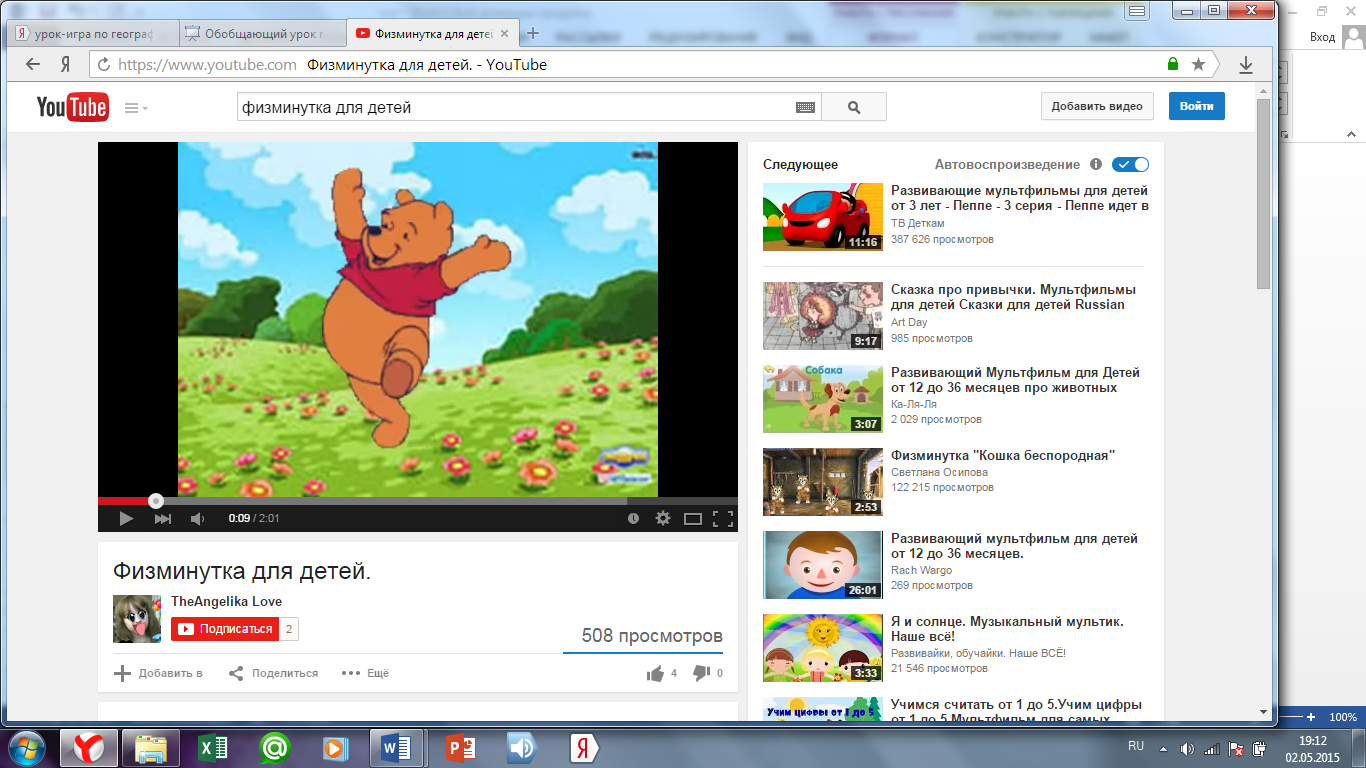  6 конкурс «Найди экватор»Вывешивает на доске плакат с графиками годовых температур на различных широтах.Определяют на каком из графиков показан годовой ход температур на нулевой широте.7 конкурс «Работа с картой»Объясняет, что этот конкурс состоит из нескольких заданий.1.      Определить абсолютную высоту Амазонской низменности.2.      Определить какой город расположен выше над уровнем моря – Бразилиа или Буэнос – Айрес3.      Определить среднюю глубину Магелланова пролива.4.       Каково направление вашего путешествия, если вы спускаетесь по   Амазонке к Атлантическому океану?5.       Какой остров Тасмания или Огненная Земля расположен южнее?6.        В каком направлении идет судно из Атлантического океана в          Тихий через Панамский канал?Для ответов на подобные вопросы отводится немного времени, ученики сами организовывают свою работу, они часто распределяют вопросы между членами команды, и от ответа каждого ученика зависит успех команды.8 конкурс «Природа материка»Учащимся предлагает фотографии или слайды различных животных, птиц или растений (Приложение к уроку 1)Они называют представителя животного или растительного мира и отвечают в какой природной зоне он обитает.9 конкурс «Номенклатура»Дает задание поработать с картой каждой командеКаждая команда получает контурную карту, на которой знаками вопроса отмечены географические объекты. Вторая контурная карта содержит вопросы о странах и столицах.10 конкурс «Четвертый лишний»Найти лишнее в списке и дать объяснение.А) Амазонская, Ла-Платская. Мисисипская, Оринокская. б) Риу-Негру, Парана, Тапажос,Замбези. в) Боливия, Мексика,Эквадор, Уругвай. г) Сантьяго, Гавана, Монтевидео, Лима. Ответы учащихся:А) Мисисипская низменность находится в Северной АмерикеБ) река Замбези – в АфрикеВ) страна Мексика – в Сев. АмерикеГ) Гавана-  столица Кубы)11 конкурс «Блиц турнир»Данный конкурс проводит как игру со зрителями во время проведения какого-либо конкурса, на который отводится время (Приложение 2) Заключительный этапЗачитывает высказывание польского путешественника А.Фидлера: «.. тропические леса Амазонки! Кто-то метко заметил, что человек, попавший в них, дважды испытывает радость. В первый день, когда ослепленный сказочным богатством Амазонки он думает, что попал в рай, и последний, когда на грани безумства, он наконец удирает из этого «зеленого ада». Учитель просит учащихся ответить на вопрос: «Чем объяснить смысл столь эмоционального высказывания?»Дают ответ на вопрос, высказывают свое мнениеПодведение итоговПодводит итоги игры, награждает команду-победительница, выставляет оценки за работу на уроке.Дают формативную оценкуРефлексия Проводят рефлексию 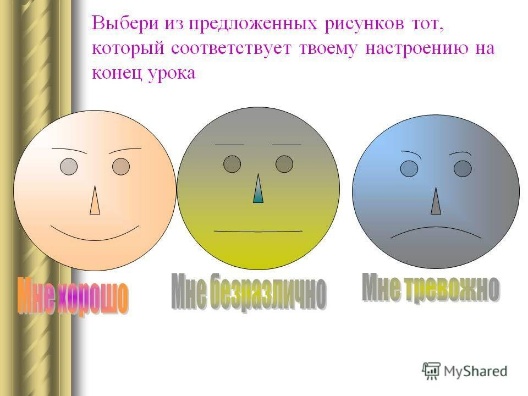 Тема урока: Что изучили за курс «Физическая география Казахстана». 8 классЧто изучили за курс «Физическая география Казахстана». 8 классОбщая цель:Вспомнить, повторить закрепить основные сведения о физической географии Казахстана Вспомнить, повторить закрепить основные сведения о физической географии Казахстана Результаты обученияОбобщение и систематизация, повторение материала Обобщение и систематизация, повторение материала ИсточникиФизическая География Казахстана 8 кл. Алдамуратова Т. А., Алматы «Атамура» 2008, Физическая География Казахстана 8 кл. Алдамуратова Т. А., Алматы «Атамура» 2008, Оборудование Бумага А4, ручки, стикеры, ножницы, фломастеры, клей, раздаточный материал для чтения; кластер , презентация. Бумага А4, ручки, стикеры, ножницы, фломастеры, клей, раздаточный материал для чтения; кластер , презентация. Тип урока Урок повторения, обобщения и систематизации знанийУрок повторения, обобщения и систематизации знанийФорма урокаУрок - играУрок - играХод урокаЭтап урокаДеятельность учителяДеятельность учащихся1. Организационный момент 
Сегодня у нас с вами последний урок по курсу «Физическая география Казахстана». Мы будем повторять наши знания в ходе игры. Приветствуют друг друга, учителя2. Вводное слово учителя 
Как разноцветное ярчайшее панно, 
Расцвечен красками степей и гор, и рек 
Мой Казахстан, дарующий добро. 
Мой суверенный край, живи из века в век 
Во имя счастья твоего, о человек! Эти слова посвящены Республике Казахстан – стране, где мы с вами живем. За учебный год мы совершили интересное путешествие по Казахстану. Познакомились с рельефом, климатом, водами, растительным и животным миром, природными комплексами нашей республики. Сегодня нам предстоит повторить и обобщить наши знания, проверить их на прочность, выполняя различные задания в ходе игры. На территории Казахстана есть горы, которые поднимаются выше облаков – это Тянь-Шань, Алтай, Жунгарский Алатау. Их вершины, как и Эверест, Килиманджаро, Монблан покорены казахстанскими альпинистами. Они видели эти горы во всех их величии и в их глазах сияла победа. 
Сегодня каждой команде предстоит подняться на свою вершину. Перед вами (на доске и на партах схема «Высотная поясность») лежит один из «семитысячников» Казахстана. Высотные пояса горы – это задания, которые вам предстоит выполнить. Оценивать себя вы будете сами. С каждым выполненным заданием вы подниметесь на тысячу метров. Если вы выполните все задания, то окажетесь на вершине горы, и в ваших глазах тоже будет сиять победа. Слушают учителя, рассматривают схемы3. Представление команд. Знакомство с правилами игры Предлагает командам представить себя и своих капитановПросит познакомиться с правилами игры (Приложение 1)Команды называют имя команды и выходит капитан команды.Изучают правила игры4. Разминка 
Задает командам по 6 вопросов (Приложение 2) Отвечают на вопросы в быстром темпе (без предварительной подготовки) 
Команда, набравшая больше очков, начинает игру первая. Физминутка Предлагает провести физминутку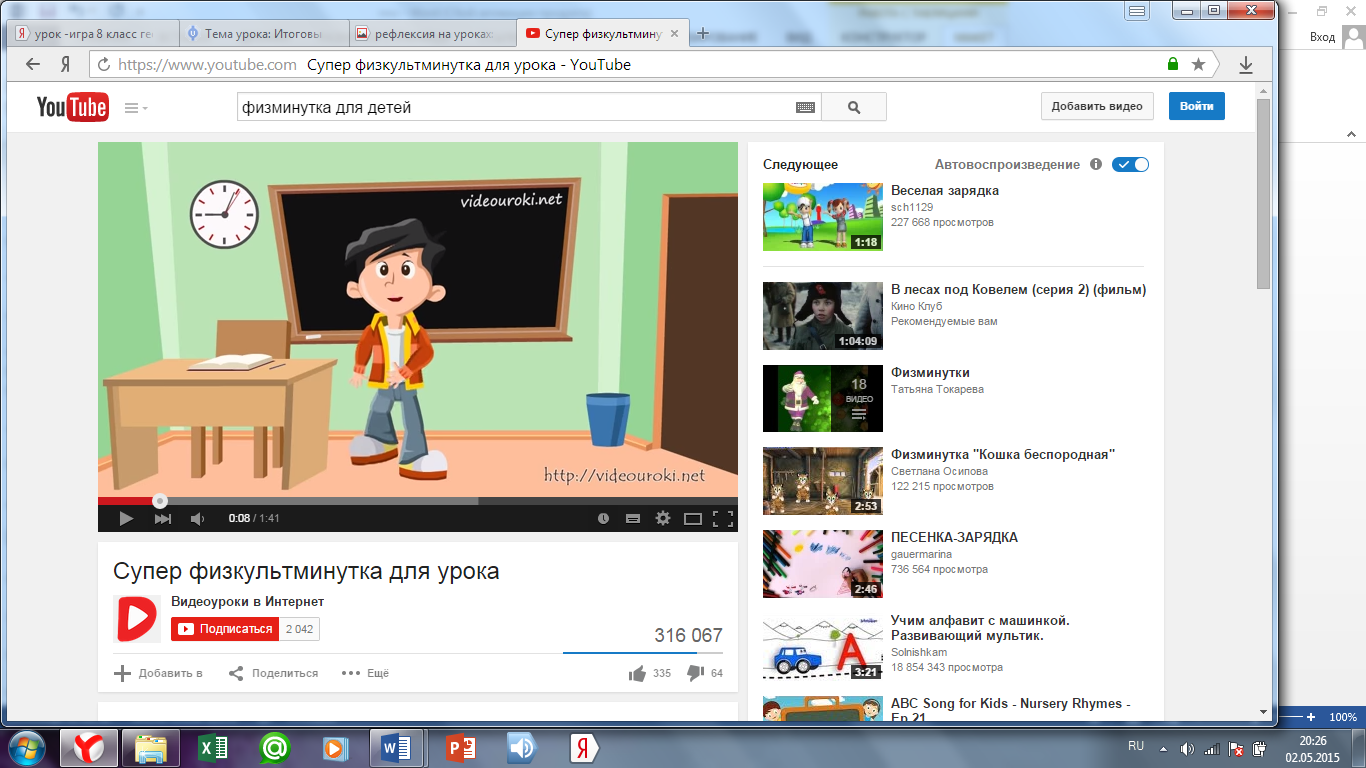 Проводят физминутку5. Основные соревнования (этапы) (Приложение3) 
Предлагает пройти командам следующие этапы:Первый этап. Исторический. Учитель зачитывает вопрос
Второй этап. «Узнай меня» Каждой команде дает конверт, в котором находится текст.Третий этап. «Узнай и покажи»  Задание: Зачитайте предлагаемый отрывок, определить природный район и показать его на карте. Четвертый этап. «Литературный». Предлагает прочитать отрывок из литературного произведения и стихотворение и назвать природную зону, а также ответить на вопросПятый этап. «Биологический». Предлагает ответить на вопросы, касающиеся заповедников 

Шестой этап. «Пятый лишний» 
Выберите лишнее. Объясните почему, вы это сделали. 
Седьмой этап: «Географическая почта»
Каждая команда получает свою почту: это конверты с надписями «Рельеф», «Климат», «Почвы», «Воды», «Растительность», «Животный мир». Восьмой этап: «Чудеса Казахстана»
Учитель показывает на запись, сделанную на доске
Команды проходят следующие этапыУчащиеся отвечают в быстром темпе на вопрос учителяЗачитывают текст, называют природный компонент, заполняют схему «Природные компоненты» 
Зачитывают предлагаемый отрывок, определяют природный район и показывают его на картеЧитают отрывок, стихотворение, определяют природную зону, отвечают на вопрос Отвечают на вопросы в быстром темпе Выбирают лишнее, объясняют свой выборКаждая команда собирает в свой конверт, как можно больше писем, относящихся к своей теме Ученики поясняют, что это за чудо и где оно находится
6. Подведение итогов урока – игры (рефлексия) Предлагает провести рефлексию. Прием «Телеграмма учителю»Проводят рефлексиюДают формативное оценивание7. Домашние заданиеСоставить на урок- зачет по 20 вопросов Записывают домашнее заданиеТема: Обобщающие повторение раздела: «Экономические регионы Казахстана», 9 классОбобщающие повторение раздела: «Экономические регионы Казахстана», 9 классЦели урока: Обобщить знания, полученные в ходе изучения раздела «Экономические регионы Казахстана», проверить усвоение материала для того, чтобы устранить пробелы в знаниях;Развивать умение анализировать, выделять главное, обобщать и систематизировать;Воспитывать чувство коллективизма, совершенствовать навыки в индивидуальном и командном выполнении заданий.Обобщить знания, полученные в ходе изучения раздела «Экономические регионы Казахстана», проверить усвоение материала для того, чтобы устранить пробелы в знаниях;Развивать умение анализировать, выделять главное, обобщать и систематизировать;Воспитывать чувство коллективизма, совершенствовать навыки в индивидуальном и командном выполнении заданий.Результаты обученияУчащиеся вспомнят изученный материал по экономическим районамУчащиеся вспомнят изученный материал по экономическим районамТип урока: Повторительно - обобщающийПовторительно - обобщающийОборудование Интерактивная доска; учебник; карточки.Интерактивная доска; учебник; карточки.Ход урока Этапы урокаДеятельность учителяДеятельность учащихсяI. Организационный момент. Приветствует учащихсяПриветствуют учителяІІ. Проверка домашнего заданияПредлагает выполнить работу по карточкам (Приложение 1) устноЧитают задание на карточках, дают устные ответыIIІ. Мотивация к уроку. Ознакомление с целью урока и правилами работы на урокеСегодня мы с вами заканчиваем экономические регионы Казахстана. Кто сможет определить цель нашего урока? Корректирует цель урокаЗа каждый правильный ответ вы будете получать по красному сердечку, которое будет считаться как один балл. Если ответ будет не полный, ученик будет получать зеленый сердечко, которое ценится как полбалла. Если ученик не смог ответить на данный вопрос, то право отвечать передается другой ученике.Учащиеся определяют цель урока-обобщить полученные знания, закрепить их и выявить в ходе урока возможные пробелы в знаниях с тем, чтобы исправить это.ІV. Проверка знаний, умений, навыков. Дает задания:1. Задания «ЭГП» (Приложение 2) 2. Работа с контурными картамиВыполняют задание, получают сердечко определенного цвета за выполненную работу Физминутка Предлагает провести физминутку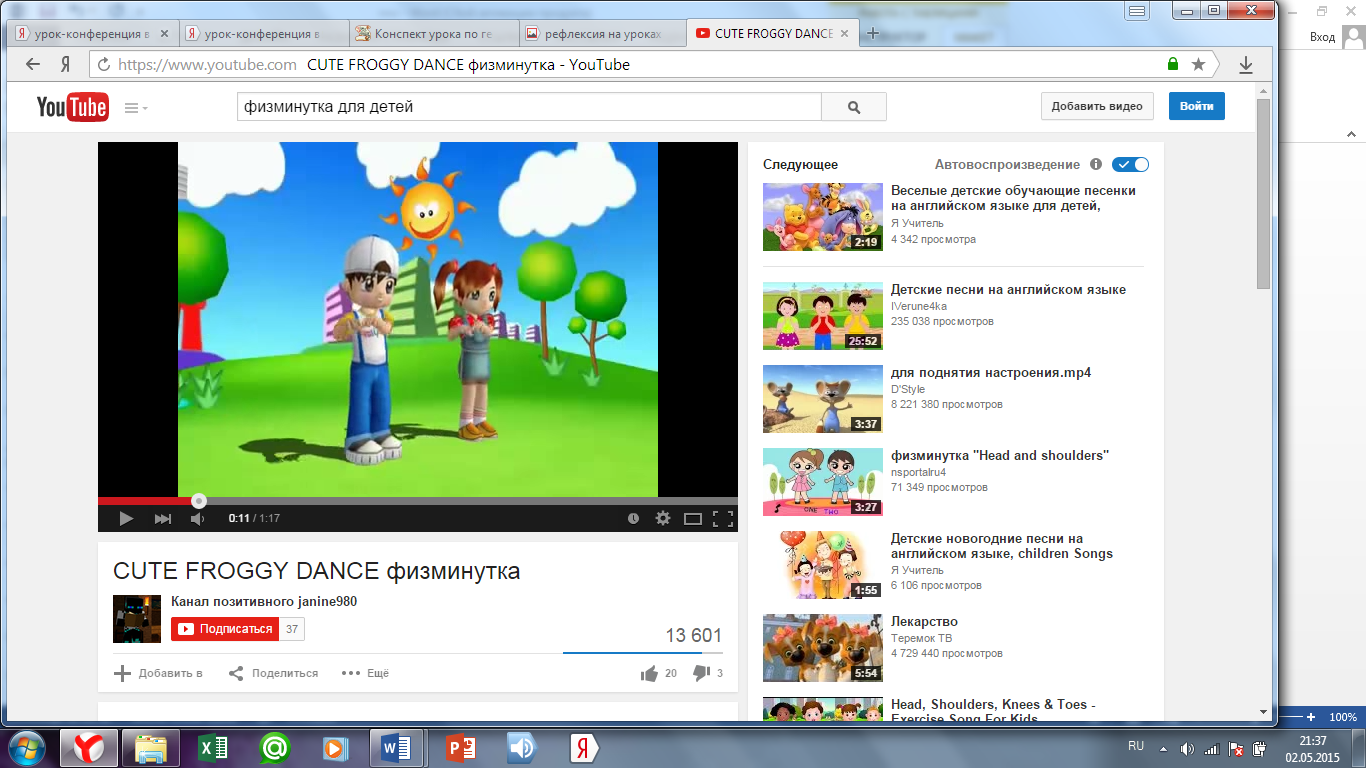 ІV. Проверка знаний, умений, навыков.3. Задания «Природные ресурсы» (Приложение 3)Ответы вносят в таблицу, отвечая «Да» или «Нет»V. Итоговый этапПредлагает подсчитать число сердечек и оценить свою работу на урокеПодсчитывают сердечки и дают суммативную и формативную оценкуVI. Рефлексия Предлагает провести рефлексию урока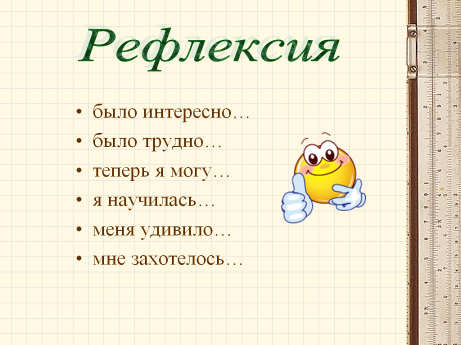 ВопросДаНетМесторождения марганца - Жезды и АтасуМесторождения железных руд - Караганда, Каражыра, Экибастуз, Майкубень, УбаганМесторождения золото - Васильковское, Большевик, Бакыршык, Акбакай, Акбейт, Жолымбет, Бестобе, МайкайынГигантские месторождения нефти - Тенгиз и КашаганФосфорит добывают в ХромтауВодными ресурсами Восточный район-один из самых обеспеченных.Месторождения меди - Жезказган, Балхаш, Конырат, Саяк, БозшакольОсновной район черной металлургии - Костанайская область.Месторождения поваренной соли - Амангельдинское, КраснооктябрскоеМесторождения асбеста - КаратауЭтап урокаДеятельность учителяДеятельность ученикаОрганизационный моментСегодняшний урок у нас пройдет в форме игры, в ходе которой мы повторим, закрепим полученные знания по теме "География населения мира". В ходе игры за свои правильные ответы будете зарабатывать жетоны. В конце урока подведем итог. Если вы получите 9 и более жетонов - оценка "5", от 7 до 9 жетонов - оценка "4", от 2 до 4 - оценка "2", от 0 до 2 - оценка "1"Слушают учителя. Получают сигнальные карточкиПовторение и обобщение.Конкурс "Разминка"Решите кроссворд по теме, его чертеж на доске (Приложение к уроку 1) Зачитывает вопрос, если вы знаете ответ поднимите карточку-сигнал. Первый поднявший получает право на ответ.Слушают вопрос, поднимают карточку, отвечаютКонкурс "Что это такое? Кто такой?"Необходимо прокомментировать содержание понятий на выбранной вами карточке.Выбирают карточку и комментируют ответКарточка №1"Естественный прирост", "Миграция"Карточка №2"Воспроизводство", "Урбанизация"Карточка №3"Демография", "Этнос"Карточка №4"Демографическая зима", "Эмиграция"Карточка №5"Демографическая весна", "Агломерация"Карточка №6"Демографический взрыв", "Иммиграция"Конкурс Игры-сценкиДает задание группам: инсценировать сценку (Приложение к уроку 2) Две пары учащихся разыграют сценки. Остальные ребята определяют к какому типу воспроизводства населения относится каждая сценка.Конкурс Игры-сценкиПока учащиеся готовят сценку проводит с остальными игру "Узнай страну". (Приложение3)По подсказкам учителя узнают страну, с каждой подсказкой количество баллов уменьшается.Конкурс Игры-сценкиПросит ответить на вопросы:К какому типу воспроизводства населения относится каждая сценка?Что называется демографической политикой?Разыгрывают сценки. Отвечают на вопросыФизминуткаПредлагает провести физминутку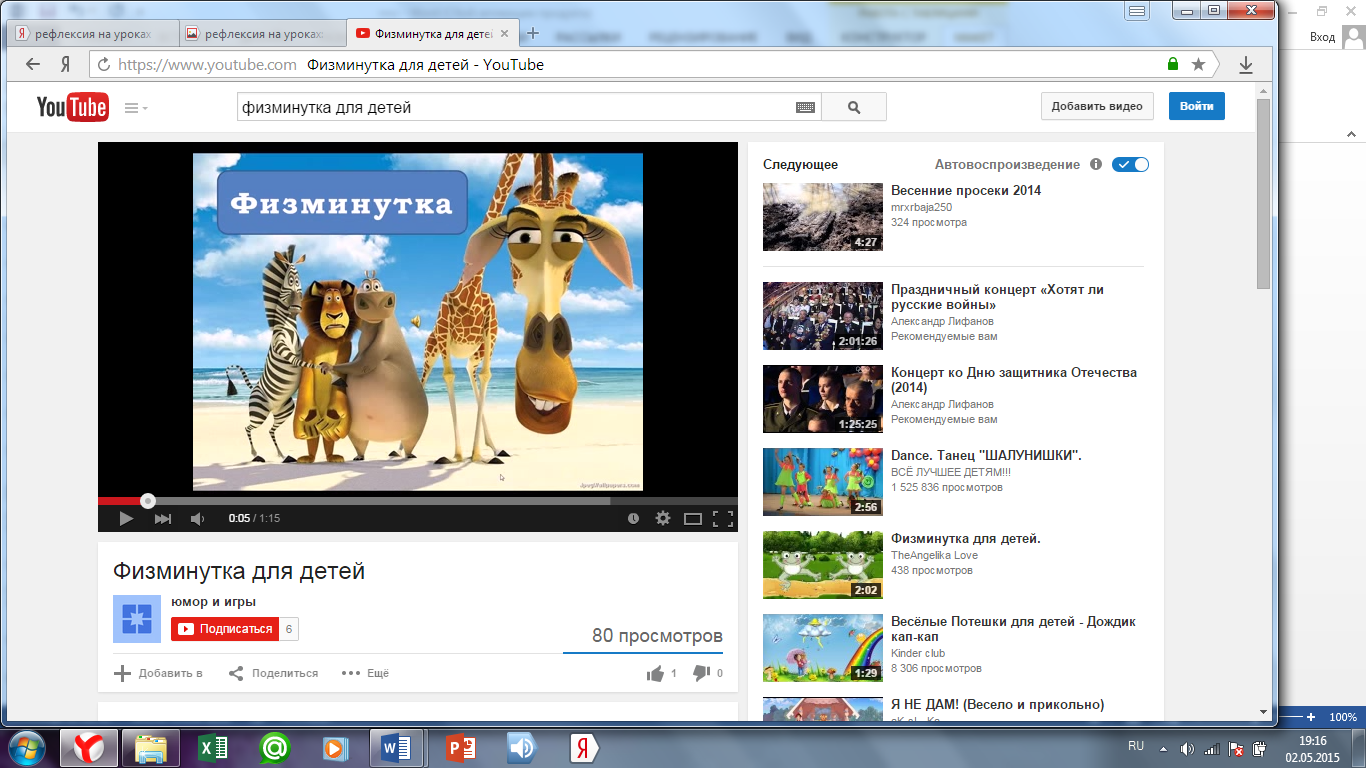 Конкурс "Если бы:"Если бы вы стали президентом нашей страны, то какую демографическую политику следовало бы проводить? Какие меры, законы, льготы или штрафы необходимо предпринять?Приводит пример о том, какой должна быть семья (Приложение 4)Рассуждают, обсуждают, выступают с ответамиКонкурс "Домашнее задание"Дома, в своих семьях вы должны были выяснить, сколько было детей у ваших бабушек, прабабушек, построить график, иллюстрирующий изменение числа детей в семье, и проанализировать егоУчащиеся презентуют домашнее задание, рассказывают о своей семьеКонкурс "Звездный час"Раздает звезды, предлагает выбрать правильный ответ (Приложение 5)Каждый получает звезду. В одном луче звезды пишут вопрос, а в трех остальных - три варианта ответов.Итог урокаПодведем итоги, посчитаем жетоны. Выставляет оценкиПодсчитывают жетоны, дают формативную оценкуРефлексия 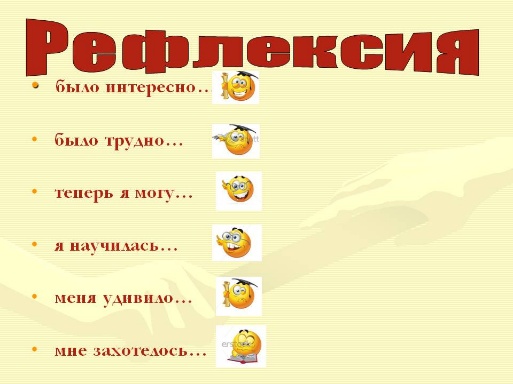 Проводят рефлексию1. В древности считалась сказочной страной, славилась пряностями, богатством, чаем (5 баллов)1. Славится своими карнавалами (5 баллов)2. В возрастной структуре населения высока доля детей (4 балла)2. Обладает пестрым расовым составом (4 балла)3. Согласно национальной религии все общество делится на касты (3 балла)3. Занимает 5 место в мире по численности населения (3 балла)4. Занимает 2-е место в мире по численности населения (2 балла)4. Единственная крупная страна Латинской Америки, где государственным языком является португальский (2 балла)5. Большинство населения исповедует Индуизм (1 балл)5. Родом из этого государства является самый знамениты й футболист Пеле (1 балл)ИндияБразилияТема:Новые индустриальные страны, 11 классНовые индустриальные страны, 11 классЦели:1) Изучить особенности ЭГП, населения и хозяйства НИС2) Показать преимущества и недостатки модели нового индустриального развития3) Способствовать воспитанию интернациональных чувств, интереса к познанию жизни других народов и стран1) Изучить особенности ЭГП, населения и хозяйства НИС2) Показать преимущества и недостатки модели нового индустриального развития3) Способствовать воспитанию интернациональных чувств, интереса к познанию жизни других народов и странРезультаты обученияУчащиеся изучат особенности ЭГП, население и хозяйства НИСУчащиеся изучат особенности ЭГП, население и хозяйства НИСОборудование:Политическая карта мира, политическая карта  Евразии, компьютер, атласы, раздаточный материал.Политическая карта мира, политическая карта  Евразии, компьютер, атласы, раздаточный материал.Тип урокаУрок - семинарУрок - семинарХод урока Этапы урокаДеятельность учителяДеятельность учащихсяОрг. момент. Психологический настройУчитель приветствует учащихсяУчащиеся приветствуют учителя1. Введение в темуЗнакомит с планом урока (Приложение 1)Изучают план урока2. Объяснение нового материала Объясняет основные моменты темы: 1.К числу новых индустриальных стран (НИС) Азии до недавнего времени относили четырёх «азиатских тигров»: Республику Корею (Ю.Корею), Сингапур, Гонконг (Сянган) и Тайвань. Их обычно называют НИС «первой волны».  К новым индустриальным странам «второй волны» относят Малайзию, Таиланд, Филиппины, Индонезию.        -Когда мы уже знакомились с этими странами? - Каким образом НИС достигли таких успехов? Сформулируйте вывод.-Как вы думаете, какая страна из НИС является лидером? Слушают учителя, делают соответствующие записи.Отвечают на вопрос: при изучении типологии странФормулируют вывод: НИС Азии прошли тот же путь, что и развитые страны Европы, США, Япония, но проделали они его во много раз быстрее. Именно в этом заключается смысл самого понятия «новая индустриализация».Республика КореяИзучение нового материалаПредлагает познакомиться с характеристикой стран НИС из выступления учащих, которые подготовили к уроку еще и презентацииУчитель задает после выступления группы вопросы:  - Какую продукцию Кореи вы ещё можете назвать? Какая бытовая техника производства Кореи есть у вас дома?Учитель дополняет рассказ учащихся 2 группы: Сингапур – самый чистый город мира, здесь существует целая система штрафов (от 500 до 1000 сингапурских долларов), Сингапур-крупнейший порт Азии.Учитель дополняет рассказ учащихся 3 группы: Гонконг (Сянган) в 1997г. вошёл в состав Китая на правах особого административного района. Учитель дополняет рассказ учащихся 4 группы: В  к югу от Куала-Лумпура открыта новая столица Малайзии-Патраджайя. Строительство этого города, которое ведётся на пустом месте, должно быть уже завершеноУчитель дополняет рассказ учащихся 5 группы: Индонезия-государство, где больше всего мусульман, самое большое островное государство мираВыступают по очереди используя слайды презентаций.По ходу представления презентаций учащиеся заполняют таблицу (Приложение 2)1 группа даёт краткую характеристику Республики Кореи (презентация «Республика Корея)2 группа даёт краткую характеристику государства Сингапур (презентация «Сингапур»)3 группа дает краткую характеристику государства Гонконг (презентация уч-ся "Гонконг»)4 группа дает краткую характеристику государства Малайзия (презентация учащихся «Малайзия»)Пятая группа дает краткую характеристику Индонезии (презентация уч-ся «Индонезия»)Шестая группа дает краткую характеристику королевства Таиланд (презентация уч-ся «Таиланд»)Седьмая группа дает краткую характеристику Филиппинам (презентация уч-ся «Филиппины»)3.ЗакреплениеУчитель предлагает ответить на вопросы:1. Что общего в отраслях промышленности этих стран? 2. Что общего в отраслях с/х? 3. Какое государство имеет самую большую численность населения? 4. В какой стране развита чёрная металлургия? 5. Какая страна выделяется крупными запасами олова? Учащиеся отвечают на вопросы учителя:1. Электроника, электротехника, лёгкая промышленность2. Преобладает растениеводство-выращивание риса.3. Индонезия4. Корея5. Таиланд, Малайзия4. Итоговый Подводит итоги урока. Дает суммативную оценкуС помощью стикеров определяют лучшее выступление и лучшую презентацию5. РефлексияПредлагает продолжить фразы: Сегодня на уроке мне было…………………………….Проводят рефлексию.Учащиеся выбирают из предложенных фраз:Комфортно
Интересно
Увлекательно
Трудно
Скучно6. Домашнее задание Дает задание составить тестовые вопросы по теме НИС, каждому ученику по 20 вопросовЗаписывают задание в дневник№п./п.Странастолица  ФормаправленияПриродные  ресурсыНаселение,религияПромышленностьСельскоехозяйство1.А) барометр                     1) температураБ) осадкомер                   2) скорость ветраВ) термометр                   3) количество осадковГ) флюгер                         4) направление ветраД) гигрометр                    5) атмосферное давлениеЕ) термометр                   6) влажность воздуха1) дождь                                      а) твёрдые2) изморозьб) жидкие3) крупа                                       в) из облаков4) гололёдг) из воздуха5) снег                                          г) из воздуха6) росаг) из воздуха7) морось                                     г) из воздуха8) инейг) из воздуха9) градг) из воздухаА) северный тропик                                  1) 23,5° с. ш.Б) южный тропик                                      2) 90° ю. ш.В) северный полярный круг                     3) 23,5° ю. ш.Г) южный полюс                                        4) 23,5° ю. ш.1.СеверТемиртау2.ЮгАктау3.ВостокТараз4.ЗападРиддер5.ЦентрПавлодар